Об утверждении административного регламента администрации Шумерлинского муниципального округа по предоставлению муниципальной услуги «Согласование проведения переустройства и (или) перепланировки помещений в многоквартирном доме»В соответствии с Градостроительным кодексом Российской Федерации, Федеральным законом от 6 октября 2003 г. № 131-ФЗ "Об общих принципах организации местного самоуправления в Российской Федерации", Федеральным законом от 27 июля 2010 г. № 210-ФЗ "Об организации предоставления государственных и муниципальных услуг", Уставом Шумерлинского муниципального округа Чувашской Республики, в целях повышения качества предоставления и доступности муниципальной услуги администрация Шумерлинского муниципального округа п о с т а н о в л я е т:1. Утвердить прилагаемый Административный регламент администрации Шумерлинского муниципального округа по предоставлению муниципальной услуги «Об утверждении административного регламента предоставления муниципальной услуги " Согласование проведения переустройства и (или) перепланировки помещений в многоквартирном доме».2. Признать утратившими силу:постановление администрации Туванского сельского поселения Шумерлинского района Чувашской Республики от 24.06.2019 № 51 «Об утверждении административного  регламента администрации Туванского сельского поселения Шумерлинского района по предоставлению муниципальной услуги «Согласование переустройства и (или) перепланировки помещения в многоквартирном доме»»;постановление администрации Нижнекумашкинского сельского поселения Шумерлинского района Чувашской Республики от 12.04.2019 № 37 «Об утверждении административного регламента администрации Нижнекумашкинского сельского поселения Шумерлинского района по предоставлению муниципальной услуги «Согласование переустройства и (или) перепланировки помещения в многоквартирном доме»»;постановление администрации Русско-Алгашинского сельского поселения Шумерлинского района Чувашской Республики от 25.03.2019 № 23 «Об утверждении административного регламента Русско-Алгашинского сельского поселения Шумерлинского района по предоставлению муниципальной услуги «Согласование переустройства и (или) перепланировки помещения в многоквартирном доме»»;постановление администрации Шумерлинского сельского поселения Шумерлинского района Чувашской Республики от 20.03.2019 № 19 «Об утверждении административного регламента администрации Шумерлинского сельского поселения Шумерлинского района по предоставлению муниципальной услуги «Согласование переустройства и (или) перепланировки помещения в многоквартирном доме»»;постановление администрации Ходарского сельского поселения Шумерлинского района Чувашской Республики от 19.03.2019 № 23 «Об утверждении административного регламента администрации Ходарского сельского поселения Шумерлинского района по предоставлению муниципальной услуги «Согласование переустройства и (или) перепланировки помещения в многоквартирном доме»»;постановление администрации Магаринского сельского поселения Шумерлинского района Чувашской Республики от 19.03.2019 № 12 «Об утверждении административного регламента администрации Магаринского сельского поселения Шумерлинского района по предоставлению муниципальной услуги «Согласование переустройства и (или) перепланировки помещения в многоквартирном доме»»;постановление администрации Егоркинского сельского поселения Шумерлинского района Чувашской Республики от 13.03.2019 № 20 «Об утверждении административного регламента администрации Егоркинского сельского поселения Шумерлинского района по предоставлению муниципальной услуги «Согласование переустройства и (или) перепланировки помещения в многоквартирном доме»»;постановление администрации Краснооктябрьского сельского поселения Шумерлинского района Чувашской Республики от 11.03.2019 № 11 «Об утверждении административного регламента администрации Краснооктябрьского сельского поселения Шумерлинского района по предоставлению муниципальной услуги «Согласование переустройства и (или) перепланировки помещения в многоквартирном доме»»;постановление администрации Магаринского сельского поселения Шумерлинского района Чувашской Республики от 14.02.2018 № 08 «О внесении изменений в постановление администрации Магаринского сельского поселения Шумерлинского района Чувашской Республики от 12.07.2012 № 54 «Об утверждении административного регламента администрации Магаринского сельского поселения Шумерлинского района по предоставлению муниципальной услуги «Согласие переустройства и (или) перепланировки жилого помещения»»;постановление администрации Большеалгашинского сельского поселения Шумерлинского района Чувашской Республики от 29.12.2017 № 116 «Об утверждении административного регламента по предоставлению муниципальной услуги «Согласование переустройства и (или) перепланировки помещения»;постановление администрации Магаринского сельского поселения Шумерлинского района Чувашской Республики от 12.07.2012 № 54 «Об утверждении административного регламента администрации Магаринского сельского поселения Шумерлинского района по предоставлению муниципальной услуги «Согласование переустройства и (или) перепланировки помещения»»;3. Контроль за исполнением настоящего постановления возложить на первого заместителя главы администрации – начальника Управления по благоустройству и развитию территорий администрации Шумерлинского муниципального округа Головина Д.И.4. Настоящее постановление вступает в силу после его официального опубликования в периодическом печатном издании «Вестник Шумерлинского муниципального округа» и подлежит размещению на официальном сайте Шумерлинского муниципального округа в информационно-телекоммуникационной сети «Интернет».Приложение к постановлению администрации Шумерлинского муниципального округаот   __.__.2022 № __Административный регламент администрации Шумерлинского муниципального округа  по предоставлению муниципальной услуги «Согласование проведения переустройства и (или) перепланировки помещения в многоквартирном доме»Раздел I. Общие положения1.1. Предмет регулирования административного регламентаАдминистративный регламент администрации Шумерлинского муниципального округа Чувашской Республики по предоставлению муниципальной услуги «Согласование проведения переустройства и (или) перепланировки помещения в многоквартирном доме» (далее - Административный регламент) устанавливает сроки и последовательность действий (административных процедур) при предоставлении муниципальной услуги по выдаче решения о согласовании переустройства и (или) перепланировки помещения в многоквартирном доме (далее - муниципальная услуга). Административный регламент разработан в целях повышения качества и доступности муниципальной услуги юридическим и физическим лицам, в том числе индивидуальным предпринимателям.1.2. Круг заявителейЗаявителями на предоставление муниципальной услуги являются физические лица, в том числе индивидуальные предприниматели, а также юридические лица (далее - заявители). С заявлением и документами для предоставления муниципальной услуги также вправе обратиться представители указанных лиц, действующие в силу полномочий, соответствующих законодательству Российской Федерации. Указанные в настоящем подразделе заявители в соответствии со статьей 15 Федерального закона от 27 июля 2010 г. № 210-ФЗ «Об организации предоставления государственных и муниципальных услуг» (далее - Федеральный закон № 210-ФЗ) и соглашением между администрацией Шумерлинского муниципального округа Чувашской Республики (далее также - Администрация) и многофункциональным центром предоставления государственных и муниципальных услуг (далее – соглашение о взаимодействии) также могут обратиться в многофункциональный центр предоставления государственных и муниципальных услуг (далее - МФЦ) с запросом о предоставлении муниципальной услуги (далее также – заявление, запрос).Заявители, указанные в настоящем подразделе, запрос о предоставлении государственной услуги могут направить в электронной форме посредством федеральной государственной информационной системы «Единый портал государственных и муниципальных услуг (функций)» (далее - Единый портал государственных и муниципальных услуг).1.3. Требование предоставления заявителю муниципальной услуги в соответствии с вариантом предоставления муниципальной услуги, соответствующим признакам заявителя, определенным в результате анкетирования, проводимого органом, предоставляющим услугу (далее - профилирование), а также результата, за предоставлением которого обратился заявитель Муниципальная услуга, а также результат, за предоставлением которого обратился заявитель (далее также - результат услуги), должны быть предоставлены заявителю в соответствии с вариантом предоставления муниципальной услуги (далее также - вариант). Вариант, в соответствии с которым заявителю будут предоставлены муниципальная услуга и результат услуги, определяется в соответствии с настоящим Административным регламентом, исходя из признаков заявителя и показателей таких признаков. 1.4. Требования к порядку информирования о предоставлении муниципальной услуги.1.4.1. Информация о порядке и сроках предоставления муниципальной услуги и услуг, которые являются необходимыми и обязательными для предоставления муниципальной услуги, сведений о ходе предоставления указанных услуг является открытой и общедоступной и размещается: на официальном сайте Шумерлинского муниципального округа Чувашской Республики в информационно-телекоммуникационной сети «Интернет» (далее - официальный сайт Администрации) на информационных стендах в зданиях Администрации, в которых предоставляется муниципальная услуга; в федеральной государственной информационной системе «Единый портал государственных и муниципальных услуг (функций)» www.gosuslugi.ru (далее - Единый портал государственных и муниципальных услуг); в Единой информационной системе жилищного строительства в соответствии со ст. 23.3 Федерального закона от 30.12.2004 № 214-ФЗ «Об участии в долевом строительстве многоквартирных домов и иных объектов недвижимости и о внесении изменений в некоторые законодательные акты Российской Федерации» (далее - Единая информационная система жилищного строительства); в государственной информационной системе обеспечения градостроительной деятельности Чувашской Республики (далее - ГИСОГД) с момента создания соответствующей информационной и телекоммуникационной инфраструктуры. Сведения о местах нахождения и графиках работы, контактных телефонах, адресах электронной почты уполномоченного органа, предоставляющего муниципальную услугу, его структурного подразделения, размещаются: на информационных стендах в зданиях Администрации, структурных подразделений; в средствах массовой информации (далее - СМИ); на официальном сайте Администрации; на Едином портале государственных и муниципальных услуг.Прием и информирование заинтересованных лиц по вопросам предоставления муниципальной услуги осуществляются специалистами Большеалгашинского территориального отдела, Егоркинского территориального отдела, Краснооктябрьского территориального отдела, Магаринского территориального отдела, Нижнекумашкинского территориального отдела, Русско-Алгашинского территориального отдела, Торханского территориального отдела, Туванского территориального отдела, Ходарского территориального отдела, Шумерлинского территориального отдела, Юманайского территориального отдела, отдела строительства, дорожного хозяйства и ЖКХ Управления по благоустройству и развитию территорий администрации Шумерлинского муниципального округа Чувашской Республики, уполномоченными на предоставление услуги (далее – Отдел, уполномоченное структурное подразделение). В соответствии с соглашением о взаимодействии информацию по вопросам предоставления муниципальной услуги заинтересованные лица могут получить также через МФЦ. Сведения о месте нахождения МФЦ, контактных телефонах для справок размещаются на информационных стендах в местах предоставления муниципальной услуги, в информационно-телекоммуникационной сети «Интернет» (далее - сеть «Интернет»). Информация об адресах, контактных телефонах, адресах электронной почты, графике работы Администрации, предоставляющих муниципальную услугу, содержится в приложении № 6 к настоящему Административному регламенту. 1.4.2. Для получения информации о процедуре предоставления муниципальной услуги заинтересованное лицо вправе обратиться: в устной форме в Администрацию  или в соответствии с соглашением о взаимодействии в МФЦ; по телефону в Администрацию или в соответствии с соглашением о взаимодействии в МФЦ; в письменной форме или в форме электронного документа в Администрацию или в соответствии с соглашением о взаимодействии в МФЦ; через официальный сайт Администрации, Единый портал государственных и муниципальных услуг, Единую информационную систему жилищного строительства, ГИСОГД. Основными требованиями к информированию заинтересованных лиц о процедуре предоставления муниципальной услуги являются: достоверность и полнота информирования о процедуре; четкость в изложении информации о процедуре; наглядность форм предоставляемой информации; удобство и доступность получения информации о процедуре; корректность и тактичность в процессе информирования о процедуре. Информирование заинтересованных лиц организуется индивидуально или публично. Форма информирования может быть устной или письменной в зависимости от формы обращения заинтересованных лиц или их уполномоченных представителей. 1.4.3. Публичное устное информирование осуществляется с привлечением СМИ. 1.4.4. Публичное письменное информирование осуществляется путем публикации информационных материалов в СМИ, размещения на Едином портале государственных и муниципальных услуг, на официальном сайте Администрации и МФЦ, использования информационных стендов, размещенных в местах предоставления муниципальной услуги. Информационные стенды оборудуются в месте, доступном для получения информации. На информационных стендах и на официальном сайте Администрация размещается следующая обязательная информация: полное наименование структурного подразделения Администрации, предоставляющего муниципальную услугу; почтовый адрес, адреса электронной почты и официального сайта Администрации, контактные телефоны, график работы, фамилии, имена, отчества и должности специалистов, осуществляющих прием и консультирование заинтересованных лиц; формы и образцы заполнения заявления о предоставлении муниципальной услуги; рекомендации по заполнению заявления о предоставлении муниципальной услуги; перечень документов, необходимых для предоставления муниципальной услуги; порядок предоставления муниципальной услуги, в том числе в электронной форме; перечень оснований для отказа в предоставлении муниципальной услуги; извлечения из законодательных и иных нормативных правовых актов, содержащих нормы, регулирующие предоставление муниципальной услуги; перечень наиболее часто задаваемых заявителями вопросов и ответов на них; порядок обжалования решений и действий (бездействия) органа местного самоуправления, должностных лиц органа местного самоуправления, муниципальных служащих, предоставляющих муниципальную услугу. Тексты материалов печатаются удобным для чтения шрифтом, без исправлений, наиболее важные места выделяются полужирным шрифтом или подчеркиваются. 1.4.5. Индивидуальное устное информирование о порядке предоставления муниципальной услуги осуществляется специалистом уполномоченного структурного подразделения либо в соответствии с соглашением о взаимодействии специалистом МФЦ при обращении заявителей за информацией:лично;по телефону.Специалист, осуществляющий индивидуальное устное информирование, при обращении заинтересованного лица (по телефону или лично) должен подробно и в вежливой (корректной) форме информировать обратившихся по интересующим их вопросам. При этом принимаются все необходимые меры для полного и оперативного ответа на поставленные вопросы, в том числе с привлечением других компетентных специалистов.Индивидуальное устное информирование осуществляется не более 15 минут.1.4.6. Индивидуальное письменное информирование о порядке предоставления муниципальной услуги при обращении заинтересованных лиц осуществляется путем направления ответов почтовым отправлением либо посредством электронной почты.Ответы на письменные обращения заинтересованных лиц направляются в письменном виде и должны содержать ответы на поставленные вопросы, фамилию, инициалы и номер телефона исполнителя.Ответ на обращение направляется в форме электронного документа по адресу электронной почты, указанному в обращении, поступившем в форме электронного документа, и в письменной форме по почтовому адресу, указанному в обращении, поступившем в письменной форме.Ответ на обращение направляется заинтересованному лицу в течение 30 дней со дня его регистрации.1.4.7. На Едином портале государственных и муниципальных услуг размещается следующая информация: наименование муниципальной услуги; уникальный реестровый номер муниципальной услуги и дата размещения сведений о ней в федеральной государственной информационной системе "Федеральный реестр государственных и муниципальных услуг (функций)"; наименование уполномоченного органа, предоставляющего муниципальную услугу; наименование федеральных органов исполнительной власти, органов государственных внебюджетных фондов, органов исполнительной власти Чувашской Республики, органов местного самоуправления, учреждений (организаций), участвующих в предоставлении муниципальной услуги; перечень нормативных правовых актов, непосредственно регулирующих предоставление муниципальной услуги; способы предоставления муниципальной услуги; описание результата предоставления муниципальной услуги; категория заявителей, которым предоставляется муниципальная услуга; сведения о местах, в которых можно получить информацию о правилах предоставления муниципальной услуги, в том числе телефоны центра телефонного обслуживания граждан и организаций; срок предоставления муниципальной услуги (в том числе с учетом необходимости обращения в органы, учреждения и организации, участвующие в предоставлении муниципальной услуги) и срок выдачи (направления) документов, являющихся результатом предоставления услуги; срок, в течение которого заявление о предоставлении муниципальной услуги должно быть зарегистрировано; максимальный срок ожидания в очереди при подаче заявления о предоставлении муниципальной услуги лично; основания для отказа в предоставлении муниципальной услуги; документы, подлежащие обязательному представлению заявителем для получения муниципальной услуги, способы получения этих документов заявителем и порядок их представления с указанием услуг, в результате предоставления которых могут быть получены такие документы; документы, необходимые для предоставления муниципальной услуги и находящиеся в распоряжении федеральных органов исполнительной власти, органов государственных внебюджетных фондов, органов исполнительной власти Чувашской Республики, органов местного самоуправления, участвующих в предоставлении муниципальной услуги, которые заявитель вправе представить для получения муниципальной услуги по собственной инициативе, способы получения этих документов заявителем и порядок их представления с указанием услуг, в результате предоставления которых могут быть получены такие документы; формы заявлений о предоставлении муниципальной услуги и иных документов, заполнение которых заявителем необходимо для обращения за получением муниципальной услуги в электронной форме; сведения о безвозмездности предоставления муниципальной услуги; сведения о допустимости (возможности) и порядке досудебного (внесудебного) обжалования решений и действий (бездействия) органа местного самоуправления, предоставляющего муниципальную услугу; информация о внутриведомственных и межведомственных административных процедурах, подлежащих выполнению уполномоченным органом, предоставляющим муниципальную услугу, в том числе информацию о промежуточных и окончательных сроках таких административных процедур. Раздел II. Стандарт предоставления муниципальной услуги2.1. Наименование муниципальной услуги.Муниципальная услуга имеет следующее наименование: «Согласование проведения переустройства и (или) перепланировки помещения в многоквартирном доме».2.2. Наименование органа, предоставляющего муниципальную услугу2.2.1. Муниципальная услуга предоставляется Администрацией и осуществляется через Большеалгашинский территориальный отдел, Егоркинский территориальный отдел, Краснооктябрьский территориальный отдел, Магаринский территориальный отдел, Нижнекумашкинский территориальный отдел, Русско-Алгашинский территориальный отдел, Торханский территориальный отдел, Туванский территориальный отдел, Ходарский территориальный отдел, Шумерлинский территориальный отдел, Юманайский территориальный отдел, отдел строительства, дорожного хозяйства и ЖКХ Управления по благоустройству и развитию территорий администрации Шумерлинского муниципального округа Чувашской Республики.2.2.2. Многофункциональным центром предоставления государственных и муниципальных услуг прием запроса о предоставлении муниципальной услуги и документов и (или) информации, необходимых для предоставления муниципальной услуги, осуществляется в соответствии с заключенным соглашением о взаимодействии.Возможность принятия МФЦ решения об отказе в приеме запроса и документов, необходимых для предоставления муниципальной услуги не предусмотрена.2.2.3. При предоставлении муниципальной услуги Отдел взаимодействует с: Министерством строительства, архитектуры и жилищно-коммунального хозяйства Чувашской Республики; Федеральной службой государственной регистрации, кадастра и картографии; ФГБУ «Федеральная кадастровая палата Росреестра».2.2.4. При подаче заявления с документами на предоставление муниципальной услуги в Администрацию, МФЦ и в процессе предоставления муниципальной услуги, запрещается требовать от заявителя осуществления дополнительных действий (в том числе согласований) необходимых для получения муниципальной услуги, связанных с обращением в органы исполнительной власти иные органы местного самоуправления и организации, за исключением получения услуг и получения документов и информации, представляемых в результате предоставления таких услуг, включенных в перечень услуг, которые являются необходимыми и обязательными для предоставления муниципальных услуг.2.3. Результат предоставления муниципальной услуги2.3.1. В соответствии с вариантами, приведенными в подразделах 3.3., 3.4. настоящего Административного регламента, результатом предоставления муниципальной услуги являются:в случае принятия решения о согласовании переустройства и (или) перепланировки помещения в многоквартирном доме - выдача решения о согласовании переустройства и (или) перепланировки помещения в многоквартирном доме по форме, утвержденной постановлением Правительства Российской Федерации от 28.04.2005 № 266 согласно приложению № 1 к настоящему Административному регламенту;в случае отказа в предоставлении муниципальной услуги - письменное уведомление Администрации об отказе в согласовании переустройства и (или) перепланировки помещения в многоквартирном доме с указанием основания для отказа по форме согласно приложению № 4 к настоящему Административному регламенту.2.3.2. Документы, являющиеся результатом предоставления муниципальной услуги, могут быть выданы по выбору заявителя (представителя заявителя) при личном посещении, направлены посредством почтовой связи, электронной почты. В случае подачи заявления о получении муниципальной услуги посредством Единого портала государственных и муниципальных услуг результат предоставления муниципальной услуги направляется заявителю в личный кабинет на Едином портале государственных и муниципальных услуг в форме электронного документа, подписанного усиленной квалифицированной электронной подписью уполномоченного должностного лица.2.4. Срок предоставления муниципальной услуги Предоставление муниципальной услуги и выдача (направление) документов, являющихся результатом предоставления муниципальной услуги, осуществляется в течение 30 рабочих дней со дня поступления заявления о согласовании переустройства и (или) перепланировки помещений в многоквартирном доме в Администрацию.Срок выдачи (направления) документов, являющихся результатом предоставления муниципальной услуги - 3 рабочих дня со дня подписания решения о согласовании переустройства и (или) перепланировки или уведомления об отказе.Срок исправления технических ошибок, допущенных при предоставлении муниципальной услуги, не должен превышать 3 рабочих дней с момента обнаружения ошибки или получения от любого заинтересованного лица письменного заявления об ошибке.2.5. Правовые основания для предоставления муниципальной услугиПеречень нормативных правовых актов, регулирующих предоставление муниципальной услуги (с указанием их реквизитов и источников официального опубликования), а также информация о порядке досудебного (внесудебного) обжалования решений и действий (бездействия) Администрации, МФЦ, их должностных лиц, либо муниципальных служащих, размещается на официальном сайте Шумерлинского муниципального округа Чувашской Республики в сети «Интернет» (далее – официальный сайт Администрации), в федеральной государственной информационной системе «Федеральный реестр государственных и муниципальных услуг (функций)» (далее - Федеральный реестр государственных и муниципальных услуг), на Едином портале государственных и муниципальных услуг.2.6. Исчерпывающий перечень документов, исчерпывающий перечень документов, необходимых для предоставления муниципальной услуги2.6.1. Для получения муниципальной услуги Заявитель представляет в Администрацию заявление о предоставлении муниципальной услуги по форме, утвержденной постановлением Правительства Российской Федерации от 28.04.2005 № 266, согласно Приложению № 3 к настоящему Административному регламенту одним из следующих способов по личному усмотрению:с использованием информационно-коммуникационных технологий (в электронном виде), в том числе с использованием Единого портала государственных и муниципальных услуг;на бумажном носителе посредством личного обращения в Администрацию, в том числе через МФЦ в соответствии с соглашением о взаимодействии, либо посредством почтового отправления с уведомлением о вручении.В случае подачи заявления в электронной форме посредством Единого портала государственных и муниципальных услуг указанное заявление заполняется путем внесения соответствующих сведений в интерактивную форму на Единого портала государственных и муниципальных услуг, без необходимости предоставления в иной форме.2.6.2. С заявлением о предоставлении муниципальной услуги Заявитель самостоятельно предоставляет следующие документы, необходимые для оказания муниципальной услуги и обязательные для предоставления:- копия документа, удостоверяющего личность заявителя, являющегося физическим лицом, либо личность представителя физического или юридического лица; - копия документа, удостоверяющего права (полномочия) представителя физического или юридического лица, если с заявлением обращается представитель заявителя; - правоустанавливающие документы на переустраиваемое и (или) перепланируемое жилое помещение, в случае если право на переводимое помещение не зарегистрировано в Едином государственном реестре недвижимости; - подготовленный и оформленный в установленном порядке проект переустройства и (или) перепланировки переустраиваемого и (или) перепланируемого помещения (в одном экземпляре); - копия технического паспорта, переустраиваемого и (или) перепланируемого жилого помещения (в одном экземпляре); - согласие в письменной форме всех членов семьи нанимателя (в том числе временно отсутствующих членов семьи нанимателя), занимающих переустраиваемое и (или) перепланируемое жилое помещение на основании договора социального найма (в случае, если заявителем является уполномоченный наймодателем на представление предусмотренных настоящим пунктом документов наниматель переустраиваемого и (или) перепланируемого помещения по договору социального найма), в случае если переустраиваемое и (или) перепланируемое помещение находится на праве общей долевой собственности Заявителя, Заявителю необходимо представить согласие в письменной форме на переустройство и (или) перепланировку всех остальных собственников жилого помещения; - заключение органа по охране памятников архитектуры, истории и культуры о допустимости проведения переустройства и (или) перепланировки помещения в многоквартирном доме, если такое помещение или дом, в котором оно находится, является памятником архитектуры, истории или культуры. При производстве работ по переустройству и (или) перепланировке, проведение которых связано с уменьшением размера общего имущества в многоквартирном доме либо с передачей в пользование части общего имущества дополнительно предоставляются: решение общего собрания собственников помещений в многоквартирном доме о передаче в пользование части общего имущества, содержащее описание части общего имущества, передаваемого в пользование, оформленное протоколом (и его копия);одновременно с протоколом представляются документы (и их копии), являющиеся обязательным приложением к протоколу общего собрания: - реестр собственников помещений в многоквартирном доме, содержащий сведения обо всех собственниках помещений в многоквартирном доме с указанием фамилии, имени, отчества (при наличии) собственников - физических лиц, полного наименования и ОГРН юридических лиц, номеров принадлежащих им помещений, и реквизитов документов, подтверждающих права собственности на помещения, количества голосов, которым владеет каждый собственник помещения в многоквартирном доме; - сообщение о проведении общего собрания, оформленное в соответствии с пунктом 5 статьи 45, пунктом 4 статьи 47.1 Жилищного кодекса Российской Федерации, на основании которого проводится общее собрание; - реестр вручения собственникам помещений в многоквартирном доме сообщений о проведении общего собрания, содержащий сведения о собственниках помещений в многоквартирном доме (представителях собственников), которым направлены сообщения, и способе направления сообщений, дате их получения собственниками помещений в многоквартирном доме (представителями собственников), за исключением случая, при котором решением общего собрания предусмотрено, что сообщение о проведении общего собрания размещается в помещении данного дома, определенном таким решением и доступном для всех собственников помещений в данном доме; - список собственников помещений в многоквартирном доме, присутствовавших на общем собрании, содержащий сведения о собственниках помещений в многоквартирном доме (представителях собственников); - доверенности (или их копии) или иные документы (их копии), удостоверяющие полномочия представителей собственников помещений в многоквартирном доме, присутствовавших на общем собрании; - документы, по которым в ходе рассмотрения вопросов, включенных в повестку дня и поставленных на голосование, принимались решения на общем собрании;- решения собственников помещений в многоквартирном доме в случае проведения общего собрания в форме очно-заочного или заочного голосования; - иные документы или материалы, которые будут определены в качестве обязательного приложения к протоколу общего собрания решением на общем собрании, принятом в установленном порядке.Заявление и документы, необходимые для предоставления муниципальной услуги, предоставляемые в форме электронных документов, подписываются в соответствии с требованиями Федерального закона от 06.04.2011 № 63-ФЗ «Об электронной подписи» и статьями 21.1 и 21.2 Федерального закона № 210-ФЗ.При представлении копий необходимо прикладывать также и оригиналы документов. В случае если копии документов в установленном действующим законодательством порядке не заверены, после заверения их специалистом Отдела либо специалистом МФЦ оригиналы возвращаются заявителям. Переустройство жилого помещения представляет собой установку, замену или перенос инженерных сетей, санитарно-технического, электрического или другого оборудования, требующие внесения изменения в технический паспорт жилого помещения. Перепланировка жилого помещения представляет собой изменение его конфигурации, требующее внесения изменения в технический паспорт жилого помещения. Не относится к переустройству и (или) перепланировки помещения и не требует согласования: - ремонт помещений; - устройство (разборка) встроенной мебели, антресолей (шкафов); - замена (без перестановки) инженерного оборудования аналогичным по параметру и техническому устройству; - зашивка стояков инженерных коммуникаций коробом или разборка коробов. Для проведения незначительного переустройства и (или) перепланировки проект переустройства и (или) перепланировки должен быть согласован с балансодержателем дома (товариществами собственников жилья, управляющими компаниями) и отделом строительства, дорожного хозяйства и ЖКХ администрации Шумерлинского муниципального округа Чувашской Республики. К незначительному переустройству и (или) перепланировке относятся: а) разборка (полная, частичная) ненесущих перегородок (исключая межквартирные); б) устройство проемов в ненесущих перегородках (исключая межквартирные); в) заделка дверных проемов в перегородках и несущих стенах; г) устройство перегородок без увеличения нагрузок на перекрытия сверх допустимых; д) замена (установка дополнительных) приборов инженерного оборудования (не влекущая переоборудования по всему зданию); ж) демонтаж приборов инженерного оборудования и (или) подводящих сетей при условии сохранения существующих стояков холодного, горячего водоснабжения, канализации и отопления. К сложному переустройству и (или) перепланировке относятся: а) устройство проемов в несущих стенах и межквартирных перегородках (при изменении границ помещения по горизонтали); б) устройство проемов в перекрытиях (при изменении границ помещения по вертикали); в) заделка проемов в перекрытиях (при делении помещений); г) устройство внутренних лестниц; д) изменение конструкции полов (с увеличением нагрузок на перекрытия); е) замена и (или) установка дополнительных приборов инженерного оборудования, связанная с увеличением энерго-, водопотребления, заменой существующих или прокладкой дополнительных подводящих сетей (исключая устройство полов с подогревом от общедомовых систем водоснабжения и отопления); ж) устройство, изменение формы оконных и дверных проемов в наружных стенах; з) ликвидация балконов, тамбуров, козырьков, изменение их формы; и) устройство лоджий (балконов) и их остекления; к) объединение лоджий (балконов) с внутренними помещениями. Для проведения сложного переустройства и (или) перепланировки проект переустройства и (или) перепланировки помещения, разработанный на основании договора, предусматривающего условия по ведению авторского надзора юридическим лицом или индивидуальным предпринимателем, имеющим соответствующую лицензию, дающую право разработки всех необходимых разделов проекта, и договора на выполнение подрядных работ с лицензированной организацией, должен быть согласован с: - балансодержателем дома (товарищества собственников жилья, управляющие компании); - Государственной жилищной инспекцией Чувашской Республики; - отделом строительства, дорожного хозяйства и ЖКХ администрации Шумерлинского муниципального округа Чувашской Республики, если перепланировка затрагивает фасады здания; - отделением надзорной деятельности и профилактической работы по г.Шумерля и Шумерлинскому району управления надзорной деятельности и профилактической работы  ГУ МЧС России по Чувашской Республике - Чувашии - собственниками квартир, если перепланировка затрагивает места общего пользования; - территориальным отделом управления Федеральной службы по надзору в сфере защиты прав потребителей и благополучия человека по Чувашской Республике, если проект переустройства и (или) перепланировки предусматривает прокладку дополнительных водопроводных, канализационных и вентиляционных сетей, затрагивающие другие помещения, изменение параметров инсоляции, естественного освещения и микроклимата жилых помещений. 2.6.3. С заявлением о предоставлении муниципальной услуги Заявитель вправе представить по собственной инициативе, так как они подлежат представлению в рамках межведомственного информационного взаимодействия, следующие документы, необходимые для оказания муниципальной услуги:1) правоустанавливающие документы на переустраиваемое и (или) перепланируемое помещение в многоквартирном доме, если право на него зарегистрировано в Едином государственном реестре недвижимости;2) технический паспорт переустраиваемого и (или) перепланируемого помещения в многоквартирном доме;3) заключение органа по охране памятников архитектуры, истории и культуры о допустимости проведения переустройства и (или) перепланировки помещения в многоквартирном доме, если такое помещение или дом, в котором оно находится, является памятником архитектуры, истории или культуры.2.6.4.  Для исправления допущенных опечаток и ошибок заявители предоставляют в Администрацию заявление, оформленное в произвольной форме.2.6.5. В соответствии с требованиями части 1 статьи 7 Федерального закона № 210-ФЗ при предоставлении муниципальной услуги уполномоченное структурное подразделение не вправе требовать от заявителя:представления документов и информации или осуществления действий, представление или осуществление которых не предусмотрено нормативными правовыми актами, регулирующими отношения, возникающие в связи с предоставлением муниципальной услуги;представления документов и информации, в том числе подтверждающих внесение заявителем платы за предоставление государственных и муниципальных услуг, которые находятся в распоряжении органов, предоставляющих государственные услуги, органов, предоставляющих муниципальные услуги, иных государственных органов, органов местного самоуправления либо подведомственных государственным органам или органам местного самоуправления организаций, участвующих в предоставлении предусмотренных частью 1 статьи 1 Федерального закона № 210-ФЗ государственных и муниципальных услуг, в соответствии с нормативными правовыми актами Российской Федерации, нормативными правовыми актами Чувашской Республики, муниципальными нормативными правовыми актами, за исключением документов, включенных в определенный частью 6 статьи 7 Федерального закона № 210-ФЗ перечень документов. Заявитель вправе представить указанные документы и информацию в орган, предоставляющий муниципальную услугу, по собственной инициативе;осуществления действий, в том числе согласований, необходимых для получения государственных и муниципальных услуг и связанных с обращением в иные государственные органы, органы местного самоуправления, организации, за исключением получения услуг и получения документов и информации, предоставляемых в результате предоставления таких услуг, включенных в перечни, указанные в части 1 статьи 9 Федерального закона № 210-ФЗ;представления документов и информации, отсутствие и (или) недостоверность которых не указывались при первоначальном отказе в приеме документов, необходимых для предоставления муниципальной услуги, либо в предоставлении муниципальной услуги, за исключением следующих случаев:изменение требований нормативных правовых актов, касающихся предоставления муниципальной услуги, после первоначальной подачи заявления о предоставлении муниципальной услуги;наличие ошибок в заявлении о предоставлении муниципальной услуги и документах, поданных заявителем после первоначального отказа в приеме документов, необходимых для предоставления муниципальной услуги, либо в предоставлении муниципальной услуги и не включенных в представленный ранее комплект документов;истечение срока действия документов или изменение информации после первоначального отказа в приеме документов, необходимых для предоставления муниципальной услуги, либо в предоставлении муниципальной услуги;выявление документально подтвержденного факта (признаков) ошибочного или противоправного действия (бездействия) должностного лица органа, предоставляющего муниципальную услугу, муниципального служащего при первоначальном отказе в приеме документов, необходимых для предоставления муниципальной услуги, либо в предоставлении муниципальной услуги, о чем в письменном виде за подписью руководителя органа, предоставляющего муниципальную услугу уведомляется заявитель, а также приносятся извинения за доставленные неудобства;предоставления на бумажном носителе документов и информации, электронные образы которых ранее были заверены в соответствии с пунктом 7.2 части 1 статьи 16 Федерального закона № 210-ФЗ, за исключением случаев, если нанесение отметок на такие документы либо их изъятие является необходимым условием предоставления государственной или муниципальной услуги, и иных случаев, установленных федеральными законами.2.7. Исчерпывающий перечень оснований для отказа в приеме документов, необходимых для предоставления муниципальной услугиОснования для отказа в приеме документов: а) заявление и документы, необходимые для предоставления муниципальной услуги представлены в Администрацию, в полномочия которой не входит предоставление услуги; б) неполное заполнение полей в форме заявления о решении согласования переустройства и (или) перепланировки помещений в многоквартирном доме, в том числе в интерактивной форме заявления на Едином портале государственных и муниципальных услуг; в) представленные документы утратили силу на день обращения за получением услуги (документ, удостоверяющий личность; документ, удостоверяющий полномочия представителя заявителя, в случае обращения за получением услуги указанным лицом); г) представленные документы содержат подчистки и исправления текста. 2.8. Исчерпывающий перечень оснований для приостановления предоставления или отказа в предоставлении муниципальной услугиОснования для приостановления предоставления муниципальной услуги не предусмотрены.Основаниями для отказа в предоставлении муниципальной услуги являются:непредставление определенных в подразделе 2.6. раздела II настоящего Административного регламента документов, обязанность по предоставлению которых возложена на заявителя;поступление в орган, осуществляющий согласование, ответа органа государственной власти, органа местного самоуправления либо подведомственной органу государственной власти или органу местного самоуправления организации на межведомственный запрос, свидетельствующего об отсутствии документа и (или) информации, необходимых для проведения переустройства и (или) перепланировки помещения в многоквартирном доме в соответствии с частью 2.1 статьи 26 Жилищного кодекса Российской Федерации, если соответствующий документ не предоставлен заявителем по собственной инициативе. Отказ в согласовании переустройства и (или) перепланировки помещения в многоквартирном доме по указанному основанию допускается в случае, если орган, осуществляющий согласование, после получения такого ответа уведомил заявителя о его получении, предложил заявителю предоставить документ и (или) информацию, необходимые для проведения переустройства и (или) перепланировки помещения в многоквартирном доме в соответствии с частью 2.1 статьи 26 Жилищного кодекса Российской Федерации, но не получил от заявителя такие документы и (или) информацию в течение 15 рабочих дней со дня направления уведомления;представление документов в ненадлежащий орган;несоответствие проекта переустройства и (или) перепланировки помещения в многоквартирном доме требованиям законодательства.Решение об отказе в согласовании переустройства и (или) перепланировки помещения в многоквартирном доме должно содержать основание для отказа с обязательной ссылкой на нарушения, предусмотренные настоящим подразделом Административного регламента.2.9. Размер платы, взимаемой с заявителя при предоставлении муниципальной услуги, и способы ее взиманияМуниципальная услуга предоставляется на безвозмездной основе.2.10. Максимальный срок ожидания в очереди при подаче запроса о предоставлении муниципальной услуги и при получении результата предоставления муниципальной услуги Максимальный срок ожидания в очереди при подаче запроса о предоставлении муниципальной услуги и при получении результата предоставления муниципальной услуги в Администрации или МФЦ составляет не более 15 минут.2.11. Срок и порядок регистрации заявления, в том числе в электронной форме Заявление и документы, необходимые для предоставления муниципальной услуги, регистрируются не позднее 1 рабочего дня со дня подачи заявления о предоставлении муниципальной услуги и документов, необходимых для предоставления муниципальной услуги.2.12. Требования к помещениям, в которых предоставляется муниципальная услугаВ помещении, в котором предоставляется муниципальная услуга, создаются условия для беспрепятственного доступа в него инвалидов в соответствии с законодательством Российской Федерации о социальной защите инвалидов. Вход в здание Администрации, обеспечивает свободный доступ заявителей, быть оборудован удобной лестницей с поручнями, широкими проходами, а также пандусами для передвижения кресел-колясок. В местах предоставления муниципальной услуги предусматривается оборудование посадочных мест, создание условий для обслуживания маломобильных групп населения.В соответствии с законодательством Российской Федерации о социальной защите инвалидов инвалидам обеспечиваются:возможность самостоятельного передвижения по территории, на которой расположено здание Администрации, посадки в транспортное средство и высадки из него, в том числе с использованием кресла-коляски;сопровождение инвалидов, имеющих стойкие расстройства функции зрения и самостоятельного передвижения, и оказание им помощи в здании Администрации;надлежащее размещение оборудования и носителей информации, необходимых для обеспечения беспрепятственного доступа инвалидов в здание Администрации и к муниципальной услуге с учетом ограничений их жизнедеятельности Чувашской Республики;дублирование необходимой для инвалидов звуковой и зрительной информации, а также надписей, знаков и иной текстовой и графической информации знаками, выполненными рельефно-точечным шрифтом Брайля, допуск сурдопереводчика и тифлосурдопереводчика;допуск в здание Администрации собаки-проводника при наличии документа, подтверждающего ее специальное обучение и выдаваемого по форме и в порядке, которые определяются федеральным органом исполнительной власти, осуществляющим функции по выработке и реализации государственной политики и нормативно-правовому регулированию в сфере социальной защиты населения;оказание работниками Администрации предоставляющими муниципальную услугу, помощи инвалидам в преодолении барьеров, мешающих получению ими муниципальной услуги наравне с другими лицами;на стоянке транспортных средств около здания Администрации выделяется не менее 10% мест (но не менее одного места) для бесплатной парковки транспортных средств, управляемых инвалидами I, II групп, а также инвалидами III группы в порядке, установленном Правительством Российской Федерации, и транспортных средств, перевозящих таких инвалидов и (или) детей-инвалидов. Указанные места для парковки не должны занимать иные транспортные средства.В случае невозможности полностью приспособить здание Администрации с учетом потребностей инвалидов в соответствии со статьей 15 Федерального закона от 24 ноября 1995 г. № 181-ФЗ «О социальной защите инвалидов в Российской Федерации» должны приниматься меры для обеспечения доступа инвалидов к месту предоставления муниципальной услуги либо, когда это возможно, обеспечения ее предоставления по месту жительства инвалида или в дистанционном режиме.Помещения для предоставления муниципальной услуги снабжаются соответствующими табличками с указанием номера кабинета, названия соответствующего структурного подразделения, фамилий, имен, отчеств, должностей специалистов, предоставляющих муниципальную услугу. Каждое помещение для предоставления муниципальной услуги оснащается телефоном, компьютером и принтером.Для ожидания приема гражданам отводятся места, оборудованные стульями, столами (стойками), письменными принадлежностями для возможности оформления документов.Для свободного получения информации о фамилиях, именах, отчествах и должностях специалистов, предоставляющих муниципальную услугу, указанные должностные лица обеспечиваются личными нагрудными идентификационными карточками с указанием фамилии, имени, отчества и должности, крепящимися с помощью зажимов к одежде, либо настольными табличками аналогичного содержания.Специалист, предоставляющий муниципальную услугу, обязан предложить заявителю воспользоваться стулом, находящимся рядом с рабочим местом данного специалиста.Визуальная, текстовая информация о порядке предоставления муниципальной услуги размещается на информационных стендах Администрации, на официальном сайте Шумерлинского муниципального округа, на Едином портале государственных и муниципальных услуг.Оформление визуальной, текстовой информации о порядке предоставления муниципальной услуги должно соответствовать оптимальному зрительному восприятию этой информации.Помещение для приема заявителей оборудуется противопожарной системой и средствами пожаротушения, системой оповещения о возникновении чрезвычайной ситуации. Вход и выход из помещений оборудуются соответствующими указателями.В случае невозможности полностью приспособить объект с учетом потребности инвалида ему обеспечивается доступ к месту предоставления муниципальной услуги либо, когда это возможно, ее предоставление по месту жительства инвалида или в дистанционном режиме.Требования к комфортности и доступности предоставления государственной услуги в МФЦ устанавливаются постановлением Правительства Российской Федерации от 22.12.2012 № 1376 «Об утверждении Правил организации деятельности многофункциональных центров предоставления государственных и муниципальных услуг».2.13. Показатели доступности и качества муниципальной услуги2.13.1. Показателями доступности муниципальной услуги являются:обеспечение информирования о работе уполномоченного структурного подразделения Администрации и предоставляемой муниципальной услуге (размещение информации на Едином портале государственных и муниципальных услуг);ясность и качество информации, объясняющей порядок и условия предоставления муниципальной услуги (включая необходимые документы), информация о правах заявителя;условия доступа к территории, зданию Администрации (территориальная доступность, обеспечение пешеходной доступности (не более 10 минут пешком) от остановок общественного транспорта к зданию Администрации, наличие необходимого количества парковочных мест);обеспечение свободного доступа в здание Администрации;доступность электронных форм документов, необходимых для предоставления муниципальной услуги;возможность подачи запроса на получение муниципальной услуги и документов в электронной форме;предоставление муниципальной услуги в соответствии с вариантом предоставления муниципальной услуги;организация предоставления муниципальной услуги через МФЦ.2.13.2. Показателями качества муниципальной услуги являются:комфортность ожидания и получения муниципальной услуги (оснащенные места ожидания, соответствие помещений санитарно-гигиеническим требованиям (освещенность, просторность, отопление и чистота воздуха), эстетическое оформление помещений);компетентность специалистов, предоставляющих муниципальную услугу, в вопросах предоставления муниципальной услуги;культура обслуживания (вежливость, тактичность, внимательность и готовность оказать эффективную помощь заявителю при возникновении трудностей);строгое соблюдение стандарта и порядка предоставления муниципальной услуги;эффективность и своевременность рассмотрения поступивших обращений по вопросам предоставления муниципальной услуги;своевременное предоставление муниципальной услуги (отсутствие нарушений сроков предоставления муниципальной услуги);удобство информирования заявителя о ходе предоставления муниципальной услуги, а также получения результата предоставления муниципальной услуги;удовлетворенность заявителя качеством предоставления муниципальной услуги;отсутствие жалоб.2.14. Иные требования к предоставлению муниципальной услуги, в том числе учитывающие особенности предоставления муниципальных услуг в МФЦ и особенности предоставления муниципальных услуг в электронной форме2.14.1. Перечень услуг, которые являются необходимыми и обязательными для предоставления муниципальной услуги, в том числе сведения о документе (документах), выдаваемом (выдаваемых) организациями, участвующими в предоставлении муниципальной услуги: для получения уведомления о соответствии построенного или реконструированного объекта индивидуального жилищного строительства или садового дома на земельном участке необходимо изготовление технического плана объекта индивидуального жилищного строительства или садового дома.2.14.2. Возможность получения муниципальной услуги в любом территориальном подразделении органа местного самоуправления, предоставляющего муниципальную услугу (экстерриториальный принцип), а также посредством запроса о предоставлении нескольких государственных и (или) муниципальных услуг в МФЦ, в соответствии со статьей 15.1 Федерального закона «Об организации предоставления государственных и муниципальных услуг» не предусмотрена.2.14.3. Предоставление муниципальной услуги в электронной форме осуществляется с использованием следующих информационных систем: Федеральный реестр государственных и муниципальных услуг;Единый портал государственных и муниципальных услуг.При предоставлении муниципальной услуги в электронной форме осуществляются:предоставление в установленном порядке информации заявителям и обеспечение доступа заявителей к сведениям о муниципальной услуге;подача заявления и иных документов, необходимых для предоставления муниципальной услуги, и прием таких заявления и документов;анкетирование заявителя (предъявление заявителю перечня вопросов и исчерпывающего перечня вариантов ответов на указанные вопросы) в целях определения варианта муниципальной услуги, предусмотренного настоящим Административным регламентом, соответствующего признакам заявителя;предъявление заявителю варианта предоставления муниципальной услуги, предусмотренного настоящим Административным регламентом;получение заявителем сведений о ходе выполнения заявления о предоставлении муниципальной услуги;получение результата предоставления муниципальной услуги;осуществление оценки качества предоставления муниципальной услуги;досудебное (внесудебное) обжалование решений и действий (бездействия) органа (организации), должностного лица органа (организации) либо муниципального служащего при предоставлении муниципальной услуги.Раздел III. Состав, последовательность и сроки выполнения административных процедур, требования к порядку их выполнения, в том числе особенности выполнения административных процедур в электронной форме, а также особенности выполнения административных процедур в многофункциональных центрах3.1. Перечень вариантов предоставления муниципальной услуги	3.1.1. Принятие решения о выдаче или об отказе в выдаче решения о согласовании переустройства и (или) перепланировки помещений в многоквартирном доме.3.1.2. Исправление допущенных опечаток и ошибок в выданных в результате предоставления муниципальной услуги документах, выдача дубликата документа, выданного по результатам предоставления муниципальной услуги. 3.2. Профилирование заявителяВариант предоставления муниципальной услуги определяется путем анкетирования заявителя посредством Единого портала государственных и муниципальных услуг, в Отделе, МФЦ.На основании ответов заявителя на вопросы анкетирования определяется вариант предоставления муниципальной услуги.Перечень признаков заявителей, уполномоченных лиц (законных представителей) приведены в приложении № 7 к настоящему Административному регламенту.3.3. Вариант 1. Принятие решения о выдаче или об отказе в выдаче решения о согласовании переустройства и (или) перепланировки помещений в многоквартирном доме.3.3.1. Для предоставления муниципальной услуги осуществляются следующие административные процедуры:прием заявления и документов, необходимых для предоставления муниципальной услуги;межведомственное информационное взаимодействие; принятие решения о предоставлении либо об отказе в предоставлении муниципальной услуги;предоставление результата муниципальной услуги;оформление акта приемочной комиссии о завершении переустройства и (или) перепланировки помещения.3.3.1.1. Прием заявления и документов, необходимых для предоставления муниципальной услуги.Срок регистрации заявления и документов, необходимых для предоставления муниципальной услуги, в Администрации, МФЦ составляет 1 (один) рабочий день с момента их поступления.Основанием для начала административной процедуры является поступление от заявителя лично либо через представителя заявления и документов, необходимых для предоставления муниципальной услуги, предусмотренных пунктом 2.6.1. подраздела 2.6. раздела II настоящего Административного регламента в уполномоченное структурное подразделение одним из следующих способов:путем личного обращения в уполномоченное структурное подразделение Администрации;через организации федеральной почтовой связи, посредством электронной почты в Администрацию;с использованием Единого портала государственных и муниципальных услуг;в соответствии с соглашением о взаимодействии через МФЦ.Основания для принятия решения об отказе в приеме заявления и документов, предусмотрены подразделом 2.7. раздела II настоящего Административного регламента.В ходе личного приема заявителя в уполномоченном структурном подразделении или в МФЦ специалист, ответственный за прием и регистрацию документов, осуществляет следующие действия:устанавливает личность заявителя, посредством предъявления паспорта гражданина Российской Федерации либо иного документа, удостоверяющего личность, в соответствии с законодательством Российской Федерации;если документы представляет уполномоченное лицо заявителя, проверяет срок действия документа, удостоверяющего личность, наличие записи об органе, выдавшем документ, даты выдачи, подписи и фамилии должностного лица, оттиска печати, а также соответствие данных документа, удостоверяющего личность, данным, указанным в документе, подтверждающем полномочия представителя.При подаче заявления путем направления почтового отправления в адрес Администрации либо в электронном виде установление личности заявителя не требуется;В случае подачи запроса на предоставление услуги через Единый портал государственных и муниципальных услуг установление личности заявителя может осуществляться посредством:1) единой системы идентификации и аутентификации или иных государственных информационных систем, если такие государственные информационные системы в установленном Правительством Российской Федерации порядке обеспечивают взаимодействие с единой системой идентификации и аутентификации, при условии совпадения сведений о физическом лице в указанных информационных системах.В случае, несоответствия документов требованиям подраздела 2.6. раздела II настоящего Административного регламента, специалист, уполномоченного структурного подразделения или МФЦ, ответственный за прием и регистрацию документов, уведомляет заявителя о наличии препятствий для предоставления муниципальной услуги, объясняет заявителю содержание выявленных недостатков в представленных документах и предлагает принять меры по их устранению.В случае отсутствия оснований для отказа в приеме документов:специалист, уполномоченного структурного подразделения передает заявление на регистрацию специалисту, ответственному за прием и регистрацию документов в день его поступления;специалист МФЦ фиксирует обращения заявителей в АИС МФЦ с присвоением статуса «зарегистрировано», оформляет расписку о принятии документов и согласие на обработку персональных данных (далее - расписка) в 3-х экземплярах (1 экземпляр выдает заявителю, 2-ой с заявлением и принятым пакетом документов направляется в уполномоченное структурное подразделение Администрации, 3-ий остается в МФЦ) в соответствии с действующими правилами ведения учета документов. В расписке указываются следующие пункты: согласие на обработку персональных данных; данные о заявителе; порядковый номер заявителя; дата поступления документов; подпись специалиста; перечень принятых документов; сроки предоставления услуги; расписка о выдаче результата. После регистрации заявления специалист МФЦ в течение одного рабочего дня организует доставку предоставленного заявителем пакета документов из МФЦ в уполномоченное структурное подразделение Администрации, при этом меняя статус в АИС МФЦ на «отправлено в ведомство».Возможность приема Администрацией, МФЦ заявления и документов, необходимых для предоставления муниципальной услуги, по выбору заявителя независимо от его места жительства или места пребывания (для физических лиц, включая индивидуальных предпринимателей) либо места нахождения (для юридических лиц) не предусмотрена.Результатом административной процедуры является прием и регистрация заявления и документов, необходимых для предоставления муниципальной услуги.3.3.1.2. Межведомственное информационное взаимодействие. Основанием для осуществления административной процедуры, связанной с формированием и направлением межведомственных запросов в органы (организации), участвующие в предоставлении муниципальной услуги, является установление в рамках осуществления административной процедуры, связанной с приемом заявления и  необходимости обращения в государственные органы, органы местного самоуправления и подведомственные государственным органам или органам местного самоуправления организации, в распоряжении которых находятся документы в соответствии с нормативными правовыми актами Российской Федерации, нормативными правовыми актами субъектов Российской Федерации, муниципальными правовыми актами, с целью получения сведений, необходимых для предоставления муниципальной услуги.Специалист уполномоченного структурного подразделения в течение 2 рабочих дней со дня регистрации заявления и документов, необходимых для предоставления муниципальной услуги, готовит и направляет межведомственный запрос в адрес государственного органа, органа местного самоуправления и подведомственные государственным органам или органам местного самоуправления организации, в распоряжении которых находятся указанные документы.Межведомственный запрос направляется в форме электронного документа с использованием единой системы межведомственного электронного взаимодействия и подключаемых к ней региональных систем межведомственного электронного взаимодействия, а в случае отсутствия доступа к указанной системе – на бумажном носителе с соблюдением норм законодательства Российской Федерации о защите персональных данных.Межведомственное информационное взаимодействие при предоставлении муниципальной услуги осуществляется со следующими органами:-  в Федеральной налоговой службе запрашиваются: а) если в случае обращения юридического лица - сведения Единого государственного реестра юридических лиц для подтверждения регистрации юридического лица на территории Российской Федерации;б) в случае обращения индивидуального предпринимателя - сведения из Единого государственного реестра индивидуальных предпринимателей для подтверждения регистрации индивидуального предпринимателя на территории Российской Федерации;- в Федеральной службе государственной регистрации, кадастра и картографии запрашиваются сведения из Единого государственного реестра недвижимости;- в Министерстве внутренних дел Российской Федерации запрашиваются сведения о действительности паспорта гражданина РФ.Межведомственный запрос должен содержать следующие сведения:наименование органа, направляющего межведомственный запрос;наименование органа, в адрес которого направляется межведомственный запрос;наименование муниципальной услуги, для предоставления которой необходимо представление документа и (или) информации, а также, если имеется, номер (идентификатор) такой услуги в реестре муниципальных услуг;указание на положения нормативного правового акта, которыми установлено представление документа и (или) информации, необходимых для предоставления муниципальной услуги, и указание на реквизиты данного нормативного правового акта;сведения, необходимые для представления документа и (или) информации, установленные настоящим Административным регламентом, а также сведения, предусмотренные нормативными правовыми актами как необходимые для представления таких документа и (или) информации;контактная информация для направления ответа на межведомственный запрос;дата направления межведомственного запроса;фамилия, имя, отчество и должность лица, подготовившего и направившего межведомственный запрос, а также номер служебного телефона и (или) адрес электронной почты данного лица для связи;информация о факте получения согласия, предусмотренного частью 5 статьи 7 Федерального закона № 210-ФЗ (при направлении межведомственного запроса в случае, предусмотренном частью 5 статьи Федерального закона № 210-ФЗ).Срок подготовки и направления ответа на межведомственный запрос для предоставления муниципальной услуги с использованием межведомственного информационного взаимодействия не может превышать 5 рабочих дней со дня поступления межведомственного запроса в орган, в распоряжении которого находятся документы и (или) информация, необходимые для предоставления муниципальной услуги, если иные сроки подготовки и направления ответа на межведомственный запрос не установлены федеральными законами, правовыми актами Правительства Российской Федерации и принятыми в соответствии с федеральными законами нормативными правовыми актами Чувашской Республики.Приостановление предоставления муниципальной услуги не предусмотрено.3.3.1.3. Принятие решения о предоставлении либо об отказе в предоставлении муниципальной услуги.Основанием для начала рассмотрения представленных документов является поступление заявления и документов, необходимых для предоставления муниципальной услуги в уполномоченное структурное подразделение.Специалист уполномоченного структурного подразделения, являющийся ответственным исполнителем, проводит экспертизу представленных документов. Решение о предоставлении (об отказе в предоставлении) муниципальной услуги принимается на основании следующих критериев принятия решения:соответствие заявителя условиям, предусмотренным подразделом 1.2. раздела I настоящего Административного регламента;достоверность сведений, содержащихся в представленных заявителем документах;представление полного комплекта документов, указанных в подразделе 2.6. раздела II настоящего Административного регламента;отсутствие оснований для отказа в предоставлении муниципальной услуги, указанных в подразделе 2.8 раздела II настоящего Административного регламента.Срок принятия решения о предоставлении (об отказе в предоставлении) муниципальной услуги – не более 2 рабочих дней с даты получения органом, предоставляющим муниципальную услугу, всех сведений, необходимых для принятия решения. Отдел не позднее одного рабочего дня с даты вынесения решения о выдаче или об отказе в выдаче решения о согласовании переустройства и (или) перепланировки помещений в многоквартирном доме уведомляет заявителя о таком решении (по каналам телефонной связи, включая мобильную связь, в том числе посредством направления коротких текстовых сообщений или сообщений по электронной почте - при принятии решения о выдаче согласования, при принятии решения об отказе в выдаче согласования - в письменной форме с указанием причин отказа).При отказе заявителю в выдаче согласования по основаниям, предусмотренными  подразделом 2.8 раздела II настоящего Административного регламента, заявитель после устранения выявленных недостатков вправе повторно представить документы в соответствии с настоящим Административным регламентом.Результатом административной процедуры является рассмотрение заявления и принятие решения о согласовании переустройства и (или) перепланировки помещения.3.3.1.4. Предоставление результата муниципальной услуги.Основанием для начала административной процедуры является принятое решение о согласовании переустройства и (или) перепланировки помещения в многоквартирном доме либо отказе в предоставлении муниципальной услуги.Решение о согласовании переустройства и (или) перепланировки помещения в многоквартирном доме является основанием для проведения переустройства и (или) перепланировки помещения.Решение о согласовании переустройства и (или) перепланировки помещения либо уведомление об отказе в предоставлении муниципальной услуги выдается (направляется) заявителю либо уполномоченному лицу заявителя лично при наличии полномочий, оформленных в соответствии с законодательством Российской Федерации, либо может быть направлено почтой (в зависимости от формы обращения заявителя или способа доставки, указанного заявителем в заявлении) не позднее чем через 3 рабочих дня со дня принятия такого решения.В случае представления заявителем заявления о предоставлении муниципальной услуги через МФЦ специалист Отдела организует доставку конечного результата предоставления услуги в МФЦ, если иной способ получения не указан заявителем.В случае подачи запроса о получении муниципальной услуги посредством Единого портала государственных и муниципальных услуг результат административной процедуры направляется заявителю в личный кабинет на Единый портал государственных и муниципальных услуг в форме электронного документа, подписанного усиленной квалифицированной электронной подписью уполномоченного должностного лица органа, ответственного за предоставление муниципальной услуги.Результатом административной процедуры является выдача (направление) заявителю решения о согласовании переустройства и (или) перепланировки помещения либо письменного уведомления об отказе в согласовании переустройства и (или) перепланировки помещения.Возможность предоставления Администрацией или МФЦ результата муниципальной услуги по выбору заявителя независимо от его места жительства или места пребывания (для физических лиц, включая индивидуальных предпринимателей) либо места нахождения (для юридических лиц) не предусмотрена. Необходимость получения дополнительных сведений от заявителя для предоставления муниципальной услуги не предусмотрена.Предоставление муниципальной услуги в упреждающем (проактивном) режиме не предусмотрено.3.3.1.5. Оформление акта приемочной комиссии о завершении переустройства и (или) перепланировки помещенияОснованием для начала административной процедуры является принятое заявление от заявителя о приемке в эксплуатацию помещения после завершения переустройства и (или) перепланировки (далее - заявление о приемке). Завершение переустройства и (или) перепланировки помещения подтверждается актом приемочной комиссии (приложение № 3 к настоящему Административному регламенту). Оформление приемочной комиссией акта о завершенном переустройстве и (или) перепланировке помещения осуществляется в соответствии с решением о согласовании переустройства и (или) перепланировки помещения на основании заявления физического лица и юридического лица, поданного в период действия указанного решения в Администрацию с приложением технического плана с экспликацией после завершения переустройства и (или) перепланировки помещения. При этом заявитель (в том числе уполномоченное лицо) обязан указать в заявлении свой контактный телефон, контактные телефоны автора проекта и производителя работ, реквизиты действующего решения (номер и дата) о согласовании переустройства и (или) перепланировки помещения в многоквартирном доме и адрес помещения. Специалист Отдела в течение 3 рабочих дней со дня получения заявления о завершении переустройства и (или) перепланировки помещения в многоквартирном доме согласовывает с заявителем дату и время проведения комиссионной проверки соответствия выполненных переустройства и (или) перепланировки помещений проекту и оповещает членов приемочной комиссии о дате проверки объекта и оформления акта. Комиссионная проверка должна состояться не позднее 20 рабочих дней со дня поступления от заявителя заявления о приемке. Состав приемочной комиссии: Председатель комиссии -  начальник отдела  строительства, дорожного хозяйства и ЖКХ Управления по благоустройству и развитию территорий администрации Шумерлинского муниципального округа Чувашской Республики.Члены комиссии: представители жилищных эксплуатационных организаций; собственник помещения; представители Отдела. В обязанности комиссии входит проверка соответствия выполненных переустройства и (или) перепланировки помещения проекту. При соответствии выполненных работ по переустройству и (или) перепланировке помещения согласованному проекту приемочной комиссией составляется в тот же день акт приемочной комиссии о приемке в эксплуатацию помещения в четырех экземплярах и подписывается членами и председателем комиссии. Один экземпляр акта остается в Отделе, второй экземпляр передается в предусмотренном настоящим Административным регламентом порядке заявителю, третий направляется в орган, осуществляющий учет объектов недвижимого имущества -  Федеральную службу государственной регистрации, кадастра и картографии, четвертый - в организацию и учреждение технической инвентаризации для внесения изменения в технический паспорт помещения. Акт приемочной комиссии подтверждает завершение переустройства и (или) перепланировки помещения. При установлении приемочной комиссией фактов несоответствия проекту произведенных работ по переустройству и (или) перепланировке помещения в акте делается соответствующая запись. В данном случае после подписания членами и председателем комиссии один экземпляр акта остается в Отделе, второй экземпляр передается заявителю. Результатом административной процедуры является выдача акта приемочной комиссии о приемке в эксплуатацию помещения после завершения переустройства и (или) перепланировки помещения. 3.4. Вариант 1. Исправление допущенных опечаток и ошибок в выданных в результате предоставления муниципальной услуги документах3.4.1. Максимальный срок предоставления муниципальной услуги в соответствии с вариантом составляет 3 рабочих дня со дня регистрации в Администрации соответствующего заявления об исправлении опечаток и ошибок с приложением документов, свидетельствующих о наличии в выданном по результатам предоставления муниципальной услуги документе допущенных опечаток и ошибок и содержащих правильные данные, а также выданного по результатам предоставления муниципальной услуги документа, в котором содержатся опечатки и (или) ошибки.3.4.2. Результатом предоставления муниципальной услуги является исправление опечаток и (или) ошибок в выданных документах либо выдача дубликата документа, выданного по результатам предоставления муниципальной услуги.3.4.3. Исчерпывающий перечень оснований для отказа в предоставлении муниципальной услуги: непредставление (отсутствие) документов, свидетельствующих о наличии в выданном по результатам предоставления муниципальной услуги документе допущенных опечаток и ошибок и содержащих правильные данные, и (или) документа, выданного по результатам предоставления муниципальной услуги, в котором содержатся опечатки и (или) ошибки.3.4.4. Для получения муниципальной услуги заявитель представляет в Администрацию, МФЦ, заявление об исправлении опечаток и ошибок в произвольной форме с указанием причины (утеря, порча и т.д.) с приложением документов, свидетельствующих о наличии в выданном по результатам предоставления муниципальной услуги документе допущенных опечаток и ошибок и содержащих правильные данные, а также выданного по результатам предоставления муниципальной услуги документа, в котором содержатся опечатки и (или) ошибки.В случае подачи заявления об исправлении опечаток и ошибок через представителя должна быть приложена оформленная в соответствии с законодательством Российской Федерации доверенность.Копии документов, не заверенные в установленном порядке, подаются с одновременным предъявлением оригиналов или могут быть удостоверены в установленном порядке.3.4.5. Способами установления личности (идентификации) заявителя (представителя заявителя) при подаче заявления об исправлении опечаток и ошибок (запроса), заявления о выдаче дубликата являются:документ, удостоверяющий личность;документ, подтверждающий полномочия представителя заявителя (при обращении представителя).Основания для принятия решения об отказе в приеме заявления об исправлении опечаток и ошибок (запроса), заявления о выдаче дубликата и документов и (или) информации не предусмотрены.Заявление об исправлении опечаток и ошибок (запрос), заявление о выдаче дубликата, документы и (или) информация могут быть представлены заявителем в Администрацию нарочно, почтовым отправлением, МФЦ.Срок регистрации заявления и документов, необходимых для предоставления муниципальной услуги, в Администрации, МФЦ не должен превышать 15 минут.3.4.6. Межведомственное информационное взаимодействие при предоставлении муниципальной услуги не предусмотрено.3.4.7. Основания для приостановления предоставления муниципальной услуги законодательством Российской Федерации и законодательством Чувашской Республики не предусмотрены.3.4.8. Решение о предоставлении (отказе в предоставлении) муниципальной услуги принимается Администрацией на основе следующего критерия принятия решения - наличие или отсутствие опечаток и (или) ошибок в выданных по результатам предоставления муниципальной услуги документах.3.4.9. Соответствующий документ с исправленными опечатками (ошибками) направляется заявителю способом, позволяющим подтвердить факт направления такого документа, в течение 3 рабочих дней со дня регистрации в Администрации заявления об исправлении опечаток и ошибок и приложенных документов.В случае отсутствия опечаток и (или) ошибок в выданных в результате предоставления муниципальной услуги документах заявителю направляется письменное сообщение об отсутствии таких опечаток и (или) ошибок в срок, не превышающий 5 рабочих дней с даты регистрации соответствующего заявления и приложенных документов.В случае представления заявителем соответствующего заявления и приложенных документов через МФЦ соответствующее уведомление направляется в МФЦ, если иной способ получения не указан заявителем.3.4.10. Исправленный документ оформляется в соответствии с реквизитами ранее выданного Администрацией по результатам предоставления муниципальной услуги документа.Оригинал документа, в котором содержится опечатка и (или) ошибка, после выдачи заявителю документа с исправленными опечатками и ошибками не подлежит возвращению заявителю.3.4.11. Муниципальная услуга не предусматривает возможности предоставления Администрацией результата муниципальной услуги по выбору заявителя независимо от места жительства или места пребывания.Раздел IV. Формы контроля за исполнением Административного регламента4.1. Порядок осуществления текущего контроля за соблюдением и исполнением ответственными должностными лицами положений Административного регламента и иных нормативных правовых актов, устанавливающих требования к предоставлению муниципальной услуги, а также принятием ими решенийТекущий контроль за соблюдением и исполнением положений Административного регламента и иных нормативных правовых актов, устанавливающих требования к предоставлению муниципальной услуги, осуществляет первый заместитель главы администрации Шумерлинского муниципального округа Чувашской Республики - начальник Управления по благоустройству и развитию территорий администрации Шумерлинского муниципального округа Чувашской Республики и руководитель структурного подразделения, ответственного за организацию работы по предоставлению муниципальной услуги, путем проверки своевременности, полноты и качества выполнения процедур при предоставлении муниципальной услуги. 4.2. Порядок и периодичность осуществления плановых и внеплановых проверок полноты и качества предоставления муниципальной услуги, в том числе порядок и формы контроля над полнотой и качеством предоставлен муниципальной услуги4.2.1. Контроль за полнотой и качеством предоставления муниципальной услуги включает в себя проведение плановых и внеплановых проверок, выявление и устранение нарушений прав граждан и юридических лиц, рассмотрение, принятие решений и подготовку ответов на обращения заявителей (их представителей), содержащих жалобы на решения, действия (бездействие) специалистов, должностных лиц Администрации. 4.2.2. Периодичность и сроки проведения проверок устанавливаются главой Шумерлинского муниципального округа в соответствии с его должностными обязанностями, но не менее одного раза в год. В рамках проведения проверки должны быть установлены такие показатели, как: 1) количество оказанных муниципальных услуг за контрольный период; 2) количество муниципальных услуг, оказанных с нарушением сроков, в разрезе административных процедур; 3) количество решений, оспоренных в судах, в том числе признанных незаконными. 4.2.3. В рамках проведения плановой проверки осуществляется выборочная проверка предоставления муниципальной услуги по конкретным заявлениям с целью оценки полноты и качества предоставленной муниципальной услуги. 4.2.4. По результатам проведенной плановой проверки должны быть подготовлены предложения, направленные на устранение выявленных нарушений, высказаны рекомендации по совершенствованию административных процедур. 4.2.5. Внеплановые проверки проводятся по жалобам заявителей (их представителей) в случае принятия решения, предусмотренного пунктом 5.2.10.подраздела 5.2 раздела V настоящего Административного регламента. Срок проведения внеплановых проверок - 15 рабочих дней с даты принятия решения по жалобе заявителя (его представителя), предусмотренного пунктом 5.2.10.подраздела 5.2 раздела V настоящего Административного регламента. Срок доведения результатов внеплановой проверки по жалобе заявителя (его представителя) до заявителя (его представителя) - 15 рабочих дней с даты окончания проверки. 4.2.6. Результаты проверки оформляются в письменном виде с указанием выявленных недостатков и предложений по их устранению. 4.2.7. По результатам проведенных проверок, в случае выявления нарушений прав заявителей (их представителей), осуществляется привлечение виновных специалистов, должностных лиц Администрации к ответственности в соответствии с действующим законодательством Российской Федерации.4.3. Ответственность должностных лиц органа, предоставляющего муниципальную услугу, за решения и действия (бездействие), принимаемые (осуществляемые) ими в ходе предоставления муниципальной услугиДолжностные лица, ответственные за предоставление муниципальной услуги, несут персональную ответственность за соблюдение порядка предоставления муниципальной услуги. Персональная ответственность должностных лиц, ответственных за предоставление муниципальной услуги, закрепляется в их должностных инструкциях в соответствии с требованиями законодательства Российской Федерации. 4.4. Положения, характеризующие требования к порядку и формам контроля за предоставлением муниципальной услуги, в том числе со стороны граждан, их объединений и организацийКонтроль со стороны граждан, их объединений и организаций осуществляется путем участия в опросах (в том числе электронных), форумах и анкетировании по вопросам удовлетворенности полнотой и качеством предоставления муниципальной услуги, соблюдения положений настоящего Административного регламента, сроков и последовательности административных процедур и административных действий, предусмотренных настоящим Административным регламентом.Для осуществления контроля за предоставлением муниципальной услуги граждане, их объединения и организации имеют право направлять в Администрацию индивидуальные и коллективные обращения с предложениями, рекомендациями по совершенствованию качества и порядка предоставления муниципальной услуги, а также заявления и жалобы с сообщением о нарушении специалистами, должностными лицами Администрации требований настоящего Административного регламента, законов и иных нормативных правовых актов.Раздел V. Досудебный (внесудебный) порядок обжалования решений и действий (бездействия) органа местного самоуправления, предоставляющего муниципальную услугу, а также его должностных лиц, муниципальных служащих, МФЦ, его работников, а также организаций, предусмотренных частью 1.1 статьи 16 Федерального закона № 210-ФЗ, их работников5.1. Предмет досудебного (внесудебного) обжалования решений и действий (бездействия) органа местного самоуправления, предоставляющего муниципальную услугу, а также его должностных лиц, муниципальных служащих, МФЦ, его работников, а также организаций, предусмотренных частью 1.1 статьи 16 Федерального закона № 210-ФЗ, их работниковЗаявитель может обратиться с жалобой в следующих случаях:1) нарушение срока регистрации запроса о предоставлении муниципальной услуги, запроса, указанного в статье 15.1 Федерального закона 210-ФЗ; 2) нарушение срока предоставления муниципальной услуги. В указанном случае досудебное (внесудебное) обжалование заявителем решений и действий (бездействия) многофункционального центра, работника многофункционального центра возможно в случае, если на многофункциональный центр, решения и действия (бездействие) которого обжалуются, возложена функция по предоставлению соответствующих муниципальных услуг в полном объеме в порядке, определенном частью 1.3 статьи 16 Федерального закона 210-ФЗ; 3) требование у заявителя документов или информации либо осуществления действий, представление или осуществление которых не предусмотрено нормативными правовыми актами Российской Федерации, нормативными правовыми актами Чувашской Республики, муниципальными правовыми актами для Предоставления муниципальной услуги; 4) отказ в приеме документов, предоставление которых предусмотрено нормативными правовыми актами Российской Федерации, нормативными правовыми актами Чувашской Республики, муниципальными правовыми актами для предоставления муниципальной услуги, у заявителя; 5) отказ в предоставлении муниципальной услуги, если основания отказа не предусмотрены федеральными законами и принятыми в соответствии с ними иными нормативными правовыми актами Российской Федерации, законами и иными нормативными правовыми актами Чувашской Республики, муниципальными правовыми актами. В указанном случае досудебное (внесудебное) обжалование заявителем решений и действий (бездействия) многофункционального центра, работника многофункционального центра возможно в случае, если на многофункциональный центр, решения и действия (бездействие) которого обжалуются, возложена функция по предоставлению соответствующих муниципальных услуг в полном объеме в порядке, определенном частью 1.3 статьи 16 Федерального закона 210-ФЗ; 6) затребование с заявителя при предоставлении муниципальной услуги платы, не предусмотренной нормативными правовыми актами Российской Федерации, нормативными правовыми актами Чувашской Республики, муниципальными правовыми актами; 7) отказ органа, предоставляющего муниципальную услугу, должностного лица органа, предоставляющего муниципальную услугу, многофункционального центра, работника многофункционального центра, организаций, предусмотренных частью 1.1 статьи 16 Федерального закона 210-ФЗ, или их работников в исправлении допущенных ими опечаток и ошибок в выданных в результате предоставления муниципальной услуги документах либо нарушение установленного срока таких исправлений. В указанном случае досудебное (внесудебное) обжалование заявителем решений и действий (бездействия) многофункционального центра, работника многофункционального центра возможно в случае, если на многофункциональный центр, решения и действия (бездействие) которого обжалуются, возложена функция по предоставлению соответствующих муниципальных услуг в полном объеме в порядке, определенном частью 1.3 статьи 16 Федерального закона 210-ФЗ; 8) нарушение срока или порядка выдачи документов по результатам предоставления муниципальной услуги; 9) приостановление предоставления муниципальной услуги, если основания приостановления не предусмотрены федеральными законами и принятыми в соответствии с ними иными нормативными правовыми актами Российской Федерации, законами и иными нормативными правовыми актами Чувашской Республики, Муниципальными правовыми актами. В указанном случае досудебное (внесудебное) обжалование заявителем решений и действий (бездействия) многофункционального центра, работника многофункционального центра возможно в случае, если на многофункциональный центр, решения и действия (бездействие) которого обжалуются, возложена функция по предоставлению соответствующих муниципальных услуг в полном объеме в порядке, определенном частью 1.3 статьи 16 Федерального закона 210-ФЗ; 10) требование у заявителя при предоставлении муниципальной услуги документов или информации, отсутствие и (или) недостоверность которых не указывались при первоначальном отказе в приеме документов, необходимых для предоставления муниципальной услуги, либо в предоставлении муниципальной услуги, за исключением случаев, предусмотренных пунктом 4 части 1 статьи 7 Федерального закона 210-ФЗ. В указанном случае досудебное (внесудебное) обжалование заявителем решений и действий (бездействия) многофункционального центра, работника многофункционального центра возможно в случае, если на многофункциональный центр, решения и действия (бездействие) которого обжалуются, возложена функция по предоставлению соответствующих муниципальных услуг в полном объеме в порядке, определенном частью 1.3 статьи 16 Федерального закона 210-ФЗ. 5.2. Обжалование действия (бездействия) и решений, осуществляемых (принятых) в ходе предоставления муниципальной услуги в досудебном порядке5.2.1. Жалоба подается в письменной форме на бумажном носителе, в электронной форме в Администрацию, МФЦ, а также в организации, предусмотренные частью 1.1 статьи 16 Федерального закона № 210-ФЗ. Жалобы на решения и действия (бездействие) руководителя уполномоченного органа, предоставляющего муниципальную услугу, подаются в вышестоящий орган (при его наличии) либо в случае его отсутствия рассматриваются непосредственно руководителем органа, предоставляющего муниципальную услугу. Жалобы на решения и действия (бездействие) работника МФЦ подаются руководителю этого МФЦ. Жалобы на решения и действия (бездействие) МФЦ подаются учредителю МФЦ или должностному лицу, уполномоченному нормативным правовым актом субъекта Российской Федерации. Жалобы на решения и действия (бездействие) работников организаций, предусмотренных частью 1.1 статьи 16 Федерального закона № 210-ФЗ, подаются руководителям этих организаций.5.2.2. Жалоба на решения и действия (бездействие) органа, предоставляющего муниципальную услугу, должностного лица органа, предоставляющего муниципальную услугу, муниципального служащего, руководителя органа, предоставляющего муниципальную услугу, может быть направлена по почте, через МФЦ, с использованием информационно телекоммуникационной сети «Интернет», официального сайта Шумерлинского муниципального округа, Единого портала государственных и муниципальных услуг, а также может быть принята при личном приеме заявителя. Жалоба на решения и действия (бездействие) МФЦ, работника МФЦ может быть направлена по почте, с использованием информационно-телекоммуникационной сети «Интернет», официального сайта МФЦ, Единого портала государственных и муниципальных услуг, а также может быть принята при личном приеме заявителя. Жалоба на решения и действия (бездействие) организаций, предусмотренных частью 1.1 статьи 16 Федерального закона № 210-ФЗ, а также их работников может быть направлена по почте, с использованием информационно-телекоммуникационной сети «Интернет», официальных сайтов этих организаций, Единого портала государственных и муниципальных услуг, а также может быть принята при личном приеме заявителя.При обращении заинтересованного лица устно к главе  Шумерлинского муниципального округа Чувашской Республики ответ на обращение с согласия заинтересованного лица может быть дан устно в ходе личного приема. В остальных случаях дается письменный ответ по существу поставленных в обращении вопросов.5.2.3. В жалобе (Приложение № 5 к настоящему Административному регламенту) заинтересованные лица в обязательном порядке указывают:1) наименование органа, предоставляющего муниципальную услугу, должностного лица органа, предоставляющего муниципальную услугу, либо муниципального служащего, многофункционального центра, его руководителя и (или) работника, организаций, предусмотренных частью 1.1 статьи 16 Федерального закона № 210-ФЗ, их руководителей и (или) работников, решения и действия (бездействие) которых обжалуются;2) фамилию, имя, отчество (последнее - при наличии), сведения о месте жительства заявителя - физического лица либо наименование, сведения о месте нахождения заявителя - юридического лица, а также номер (номера) контактного телефона, адрес (адреса) электронной почты (при наличии) и почтовый адрес, по которым должен быть направлен ответ заявителю;3) сведения об обжалуемых решениях и действиях (бездействии) органа, предоставляющего муниципальную услугу, должностного лица органа, предоставляющего муниципальную услугу, муниципального служащего, МФЦ, работника МФЦ, организаций, предусмотренных частью 1.1 статьи 16 Федерального закона № 210-ФЗ, их работников;4) доводы, на основании которых заявитель не согласен с решением и действием (бездействием) органа, предоставляющего муниципальную услугу, должностного лица органа, предоставляющего муниципальную услугу, либо муниципального служащего, МФЦ, работника МФЦ, организаций, предусмотренных частью 1.1 статьи 16 Федерального закона № 210-ФЗ, их работников. Заявителем могут быть представлены документы (при наличии), подтверждающие доводы заявителя, либо их копии.5.2.4. Письменное обращение должно быть написано разборчивым почерком, не содержать нецензурных выражений.В случае если в письменном обращении заинтересованного лица содержится вопрос, на который ему неоднократно давались письменные ответы по существу в связи с ранее направляемыми обращениями, и при этом в обращении не приводятся новые доводы или обстоятельства, глава  Шумерлинского муниципального округа принимает решение о безосновательности очередного обращения и прекращении переписки по данному вопросу. О принятом решении в адрес заинтересованного лица, направившего обращение, направляется сообщение.Администрация или должностное лицо при получении письменного обращения, в котором содержатся нецензурные либо оскорбительные выражения, угрозы жизни, здоровью и имуществу должностного лица, а также членов его семьи, вправе оставить обращение без ответа по существу поставленных в нем вопросов и сообщить гражданину, направившему обращение, о недопустимости злоупотребления правом.В случае, если текст письменного обращения не поддается прочтению, ответ на обращение не дается и оно не подлежит направлению на рассмотрение в Администрацию или должностному лицу в соответствии с их компетенцией, о чем в течение семи дней со дня регистрации обращения сообщается гражданину, направившему обращение, если его фамилия и почтовый адрес поддаются прочтению5.2.5. Жалоба, поступившая в орган, предоставляющий муниципальную услугу, МФЦ, учредителю МФЦ, в организации, предусмотренные частью 1.1. статьи 16 Федерального закона № 210-ФЗ, либо вышестоящий орган (при его наличии), подлежит рассмотрению в течение пятнадцати рабочих дней со дня ее регистрации, а в случае обжалования отказа органа, предоставляющего муниципальную услугу, МФЦ, организаций, предусмотренных частью 1.1. статьи 16 Федерального закона № 210-ФЗ, в приеме документов у заявителя либо в исправлении допущенных опечаток и ошибок или в случае обжалования нарушения установленного срока таких исправлений - в течение пяти рабочих дней со дня ее регистрации. 5.2.6. По результатам рассмотрения жалобы орган, предоставляющий муниципальную услугу, принимает одно из следующих решений:1) жалоба удовлетворяется, в том числе в форме отмены принятого решения, исправления допущенных опечаток и ошибок в выданных в результате предоставления муниципальной услуги документах, возврата заявителю денежных средств, взимание которых не предусмотрено нормативными правовыми актами Российской Федерации, нормативными правовыми актами субъектов Российской Федерации, муниципальными правовыми актами;2) в удовлетворении жалобы отказывается.5.2.7. Не позднее дня, следующего за днем принятия решения, заявителю в письменной форме и по желанию заявителя в электронной форме направляется мотивированный ответ о результатах рассмотрения жалобы.5.2.8. В случае признания жалобы подлежащей удовлетворению в ответе заявителю, указанном в пункте 5.2.7. подраздела 5.2 раздела V настоящего Административного регламента, дается информация о действиях, осуществляемых Администрацией, МФЦ либо организацией, предусмотренной частью 1.1. статьи 16 Федерального закона № 210-ФЗ, в целях незамедлительного устранения выявленных нарушений при оказании муниципальной услуги, а также приносятся извинения за доставленные неудобства и указывается информация о дальнейших действиях, которые необходимо совершить заявителю в целях получения муниципальной услуги.В случае признания жалобы не подлежащей удовлетворению в ответе заявителю, указанном в пункте 5.2.7. подраздела 5.2 раздела V настоящего Административного регламента, даются аргументированные разъяснения о причинах принятого решения, а также информация о порядке обжалования принятого решения.Обращение заинтересованного лица считается разрешенным, если рассмотрены все поставленные в них вопросы, приняты необходимые меры и даны письменные ответы.5.2.9. В случае установления в ходе или по результатам рассмотрения жалобы признаков состава административного правонарушения или преступления должностное лицо, наделенное полномочиями по рассмотрению жалоб, незамедлительно направляет имеющиеся материалы в органы прокуратуры. 5.3. Обжалование действия (бездействия) и решений, осуществляемых (принятых) в ходе предоставления муниципальной услуги, в судебном порядкеЗаинтересованное лицо вправе оспорить решения, действия (бездействие), принятые и совершённые в ходе предоставления муниципальной услуги в порядке и сроки, установленные действующим законодательством.Приложение № 1к Административному регламентуФОРМА ДОКУМЕНТА,ПОДТВЕРЖДАЮЩЕГО ПРИНЯТИЕ РЕШЕНИЯ О СОГЛАСОВАНИИПЕРЕУСТРОЙСТВА И (ИЛИ) ПЕРЕПЛАНИРОВКИ ПОМЕЩЕНИЯ (Бланк органа,осуществляющегосогласование)РЕШЕНИЕо согласовании переустройства и (или) перепланировки помещенияВ связи с обращением __________________________________________________ (Ф.И.О. физического лица, наименование юридического лица - заявителя) переустройство и (или) перепланировку о намерении провести -------------------------------------------- помещений (ненужное зачеркнуть) по адресу: ________________________________________________________________ занимаемых (принадлежащих) ______________________________________, ___________________________________ (ненужное зачеркнуть) на основании: _____________________________________________________________ (вид и реквизиты правоустанавливающего документа____________________________________________ на переустраиваемое и (или) перепланируемое помещение) ___________________________________________________________, по результатам рассмотрения  представленных документов принято решение:1. Дать согласие на ______________________(переустройство, перепланировку, переустройство __________________________________________________ помещений в соответствии и перепланировку - нужное указать) с представленным проектом (проектной документацией).2. Установить <*>: -------------------------------- <*>  Срок и режим производства ремонтно-строительных работ определяются в соответствии с заявлением. В случае если орган,  осуществляющий согласование, изменяет указанные в заявлении срок и режим производства ремонтно-строительных  работ,  в  решении излагаются мотивы принятия такого решения.срок производства ремонтно-строительных работ с "___" ____________ 20__ г. по "___" _____________ 20__ г.;режим производства ремонтно-строительных работ с _________ по _________ часов в _______________________ дни. _____________________________________________________________________________________3. Обязать заявителя осуществить переустройство и (или) перепланировку помещения   в   соответствии с проектом (проектной  документацией) и с соблюдением требований _____________________________________________________________________________________(указываются реквизиты нормативного правового акта субъекта ___________________________________________________________________________Российской Федерации или акта органа местного самоуправления______________________________________________________________________регламентирующего порядок проведения ремонтно-строительных работ ___________________________________________________________________________по переустройству и (или) перепланировке жилых помещений)4. Установить, что приемочная комиссия осуществляет приемку выполненных ремонтно-строительных работ и подписание акта о завершении переустройства и (или) перепланировки помещения в установленном порядке.5. Приемочной   комиссии   после   подписания   акта  о  завершении переустройства и (или) перепланировки помещения направить подписанный акт в орган местного самоуправления.6. Контроль за исполнением настоящего решения возложить на ____________ ___________________________________________________________________________(наименование структурного подразделения и (или) Ф.И.О.___________________________________________________________________________должностного лица органа, осуществляющего согласование) (подпись должностного лица органа, осуществляющего согласование)М.П.Получил: "__" _______ 20__ г. _______________________ (заполняется в случае(подпись заявителя      получения решенияили лица заявителей)          лично)Решение направлено в адрес заявителя(ей) "___" ____________ 20__ г.(заполняется в случае направлениярешения по почте)___________________________(подпись должностного лица,направившего решение)Приложение № 2к Административному регламентуФОРМА ЗАЯВЛЕНИЯО ПЕРЕУСТРОЙСТВЕ И (ИЛИ) ПЕРЕПЛАНИРОВКЕ ПОМЕЩЕНИЯ                                            В _____________________________                                                  (наименование органа                                                 местного самоуправления                                            _______________________________                                               муниципального образования)ЗАЯВЛЕНИЕо переустройстве и (или) перепланировке помещенияот ________________________________________________________________________           (указывается наниматель, либо арендатор, либо собственник___________________________________________________________________________           помещения, либо собственники помещения, находящегося___________________________________________________________________________             в общей собственности двух и более лиц, в случае,___________________________________________________________________________                если ни один из собственников либо иных лиц___________________________________________________________________________     не уполномочен в установленном порядке представлять их интересы)_________________________________________________________________________________________________________________________________________________________________________________________________________________________________Примечание.   Для  физических  лиц  указываются:  фамилия,  имя,  отчество, реквизиты  документа,  удостоверяющего  личность (серия, номер, кем и когда выдан),  место  жительства,  номер  телефона; для представителя физического лица   указываются:   фамилия,   имя,   отчество  представителя,  реквизитыдоверенности, которая прилагается к заявлению. Для  юридических  лиц  указываются:  наименование,  организационно-правовая форма,  адрес местонахождения, номер телефона, фамилия, имя, отчество лица,уполномоченного   представлять  интересы  юридического  лица,  с  указанием реквизитов  документа,  удостоверяющего  эти  правомочия  и  прилагаемого к заявлению.Местонахождение  помещения: _______________________________________________                                      (указывается полный адрес: ___________________________________________________________________________                       город поселение, улица, дом, ___________________________________________________________________________           корпус, строение, квартира (комната), подъезд, этаж)Собственник(и) помещения: _______________________________________________________________________________________________________________________________________________________________________________________________________    Прошу разрешить _______________________________________________________                        (переустройство, перепланировку, переустройство                              и перепланировку - нужное указать)помещения, занимаемого на основании _______________________________________                                             (права собственности,__________________________________________________________________________,             договора найма, договора аренды - нужное указать)согласно  прилагаемому  проекту  (проектной  документации) переустройства и(или) перепланировки помещения.    Срок производства ремонтно-строительных работ с "___" ____________ 20__г. по "___" _________ 20__ г.    Режим производства ремонтно-строительных работ с ______ по ______ часовв ___________________ дни.    Обязуюсь:    осуществить  ремонтно-строительные  работы  в  соответствии  с проектом(проектной документацией);    обеспечить  свободный  доступ  к месту проведения ремонтно-строительныхработ  должностных  лиц администрации города Чебоксары либо уполномоченногоим органа для проверки хода работ; осуществить работы в установленные срокии с соблюдением согласованного режима проведения работ.    Согласие на переустройство и (или) перепланировку получено от совместнопроживающих  совершеннолетних членов семьи нанимателя помещения по договорусоциального найма от "___" _____________г. № _______:    --------------------------------    <*>  Подписи  ставятся  в  присутствии  должностного лица, принимающего документы.  В  ином  случае  представляется  оформленное  в письменном виде согласие  члена  семьи,  заверенное нотариально, с проставлением отметки об этом в графе 5.К заявлению прилагаются следующие документы:1) ________________________________________________________________________         (указывается вид и реквизиты правоустанавливающего документа                  на переустраиваемое и (или) перепланируемое_________________________________________________________ на ______ листах;            помещение (с отметкой: подлинник            или нотариально заверенная копия)2)  проект  (проектная  документация) переустройства и (или) перепланировкипомещения на ________ листах;3) технический паспорт переустраиваемого и (или) перепланируемого помещенияна _____ листах;4) заключение органа по охране памятников архитектуры, истории и культуры одопустимости  проведения  переустройства  и  (или) перепланировки помещения(представляется  в  случаях,  если  такое  помещение или дом, в котором ононаходится,  является памятником архитектуры, истории или культуры) на _____листах;5)  документы,  подтверждающие согласие временно отсутствующих членов семьинанимателя  на  переустройство  и  (или) перепланировку помещения, на _____листах (при необходимости);6) иные документы: ________________________________________________________                           (доверенности, выписки из уставов и др.)Подписи лиц, подавших заявление <*>:"___" __________ 20__ г. _____________________ ____________________________        (дата)            (подпись заявителя)      (расшифровка подписи                                                        заявителя)"___" __________ 20__ г. _____________________ ____________________________        (дата)            (подпись заявителя)      (расшифровка подписи                                                        заявителя)"___" __________ 20__ г. _____________________ ____________________________        (дата)            (подпись заявителя)      (расшифровка подписи                                                        заявителя)"___" __________ 20__ г. _____________________ ____________________________        (дата)            (подпись заявителя)      (расшифровка подписи                                                        заявителя)    --------------------------------    <*>  При пользовании жилым помещением на основании договора социальногонайма  заявление подписывается нанимателем, указанным в договоре в качествестороны,  при  пользовании  жилым помещением на основании договора аренды -арендатором,  при  пользовании  жилым  помещением  на праве собственности -собственником (собственниками).---------------------------------------------------------------------------             (следующие позиции заполняются должностным лицом,                           принявшим заявление)    Документы представлены на приеме         "___" ________________ 20__ г.    Входящий номер регистрации заявления     ______________________________    Выдана расписка в получении    документов                               "___" ________________ 20__ г.                                            №№ _______________    Расписку получил                         "___" ________________ 20__ г.                                             ______________________________                                                  (подпись заявителя)    _____________________________________                 (должность,    _____________________________________                __________________          Ф.И.О. должностного лица,                          (подпись)            принявшего заявление)Приложение № 3к Административному регламентуАКТприемочной комиссии о приемке в эксплуатациюпомещений после переустройства и (или) перепланировкиот "___" ______________ 20__ г.                                                                                 г. ЧебоксарыПриемочная комиссия в составе:Председателя ________________________             _________________________             (фамилия, имя, отчество)                    (должность)членов комиссии_____________________________________             _________________________      (фамилия, имя, отчество)                           (должность)_____________________________________             _________________________      (фамилия, имя, отчество)                           (должность)_____________________________________             _________________________      (фамилия, имя, отчество)                           (должность)_____________________________________             _________________________      (фамилия, имя, отчество)                           (должность)УСТАНОВИЛА:Заказчиком (собственником, нанимателем) _________________________(нужное подчеркнуть)                         (Ф.И.О.) предъявлено к приемке в эксплуатацию помещение № _____________ дома № _____ по ул. (пр.) ______________________________________________________________ после переустройства  и (или) перепланировки.2. Характеристика жилого дома___________________________________ ______________ этажный жилой дом № ____(кирп., дер., крупнопан., монолит.) (ук. число эт.) по ул. __________________________________ с централизованным водо-, тепло-, электроснабжением перегородки _________________________ перекрытие __________________________ (кирп., дерев.) (дерев., железобетонное)3. Находится на балансе ___________________________________________________4. Характеристика помещения до перепланировки помещение № _____ общей площадью _______ кв. м расположено на _______ этаже жилого дома № ______ по ул. (пр.) _________________________________________состоит из_______________________________________________________________                          (перечислить назначение помещений)___________________________________________________________________________5.  Переустройство и (или) перепланировка осуществлена на основании решения№ _______ от ______________________________________________________________                        (наименование органа, выдавшего решение)___________________________________________________________________________6.   Проектная   документация  на  переустройство  и  (или)  перепланировкуразработана проектировщиком __________________________________________________________________________________________________________________________        (наименование организации и ее ведомственная подчиненность)7. Переустройство и (или) перепланировка осуществлена подрядчиком ____________________________________________________________________________________                        (наименование организации)8. Перечень выполненных работ: _______________________________________________________________________________________________________________________9. Характеристика помещения после перепланировки и (или) переустройствапомещение № _____ общей площадью _________ состоит ___________________________________________________________________________________________________                    (перечислить назначение помещений)10.   На   основании  осмотра  объекта  и  ознакомления  с  соответствующей документацией установлено:Переустройство  и  (или)  перепланировка  соответствует  (не соответствует) проекту и требованиям СП11. Решение приемочной комиссииПредъявленное к приемке в эксплуатацию помещение № ______ дома № ______ ул.(пр.) _________________________ после переустройства и (или) перепланировкиПРИНЯТЬ (ОТКАЗАТЬ В ПРИЕМКЕ) В ЭКСПЛУАТАЦИЮПредседатель приемочной комиссии                   ________________________Члены приемочной комиссии____________________________________________________________________________________Приложение № 4 к Административному регламенту Формауведомления об отказе в согласовании переустройстваи (или) перепланировки помещений в многоквартирном домеВ связи с обращением ______________________________________________________(фамилия, имя, отчество физического лица, наименование юридического лица - заявителя) о  намерении  провести  переустройство  и  (или) перепланировку помещений в многоквартирном доме по адресу: ________________________________________________________________________________________________________________________________________________________________________________________________________________, принадлежащего на основании ________________________________________________________________________________________________             (вид и реквизиты правоустанавливающего документа________________________________________________________________________,          на переустраиваемое и (или) перепланируемое помещение)по результатам рассмотрения представленных документов:Отказать в согласовании ___________________________________________________                              (переустройства и (или) перепланировки)помещения    в    соответствии   с   представленным   проектом   (проектнойдокументацией) по следующим основаниям:________________________________________________________________________         (указать основания отказа со ссылкой на конкретные пункты    ч. 1 ст. 27 ЖК РФ, иные нормативные правовые акты, регламентирующие   порядок согласования переустройства и (или) перепланировки помещений)__________________________________________________________________________________________________________________________________________________Рекомендации по дальнейшим действиям заявителя:_______________________________________________________________________________________________________ ______________ ______________________   (наименование должности)      (подпись)        (расшифровка подписи)Получил: "___" _______ 20__ г. ______________________ _____________________                               (подпись заявителя или (расшифровка подписи)                               уполномоченного им лица)Решение направлено в адрес заявителя(ей) "____" ___________ 20___ г.Приложение № 5к Административному регламенту                                   ________________________________________                                               должностное лицо,                                         которому направляется жалоба                                   от _____________________________________                                               Ф.И.О., полностью                                   _______________________________________,                                   зарегистрированного(-ой) по адресу:                                   ________________________________________                                   ________________________________________                                  телефон _________________________________Жалобана действия (бездействия) или решения, осуществленные(принятые) в ходе предоставления муниципальной услуги___________________________________________________________________________        (наименование структурного подразделения, должность, Ф.И.О.   должностного лица администрации, МФЦ, Ф.И.О. руководителя, работника, организации, Ф.И.О. руководителя, работника, на которых подается жалоба)1.  Предмет жалобы (краткое изложение обжалуемых действий (бездействий) илирешений)_________________________________________________________________________________________________________________________________________________________________________________________________________________________________2.  Причина  несогласия  (основания,  по  которым  лицо,  подающее  жалобу,несогласно  с  действием  (бездействием) или решением со ссылками на пунктыадминистративного регламента, либо статьи закона)_________________________________________________________________________________________________________________________________________________________________________________________________________________________________3. Приложение: (документы, либо копии документов, подтверждающие изложенныеобстоятельства)_________________________________________________________________________________________________________________________________________________________________________________________________________________________________Способ получения ответа (нужное подчеркнуть):- при личном обращении;- посредством почтового отправления на адрес, указанного в заявлении;- посредством электронной почты __________________________________________._____________________              ________________________________________  подпись заявителя                    фамилия, имя, отчество заявителя"___" ___________ 20____ г.Приложение № 6 к Административному регламентуСведения о месте нахождения и графике работы администрации Шумерлинского муниципального округа и структурных подразделений, предоставляющих муниципальную услугу  Адрес администрации Шумерлинского муниципального округа: 429122, г. Шумерля, ул. Октябрьская, д. 24Адрес сайта в сети Интеренет: https://shumer.cap.ruАдрес электронной почты: shumer@cap.ru.Приложение № 7 к Административному регламентуПеречень признаков заявителей, уполномоченных лиц (законных представителей)ЧĂВАШ  РЕСПУБЛИКИ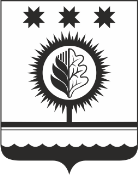 ЧУВАШСКАЯ РЕСПУБЛИКАÇĚМĚРЛЕ МУНИЦИПАЛЛĂОКРУГĔН АДМИНИСТРАЦИЙĚЙЫШĂНУ___.___.2022 ___ № Çěмěрле хулиАДМИНИСТРАЦИЯШУМЕРЛИНСКОГО МУНИЦИПАЛЬНОГО ОКРУГА ПОСТАНОВЛЕНИЕ___.___.2022 № ___  г. ШумерляГлава Шумерлинского муниципального округаЧувашской РеспубликиЛ.Г. РафиновNп/пФамилия, имя, отчествоДокумент, удостоверяющий личность (серия, номер, кем и когда выдан)Подпись <*>Отметка о нотариальном заверении подписей лиц12345Должность № каб. Служебный телефон График работы Глава Шумерлинского муниципального округа Чувашской Республики429122, г. Шумерля, ул. Октябрьская, д. 2424 8 (83536) 2-13-15 с 08-00 до 17-00, перерыв с 12-00 до 13-00, суббота, воскресенье - выходной день Первый заместитель главы администрации- начальник Управления по благоустройству и развитию территорий администрации Шумерлинского муниципального округа429122, г. Шумерля, ул. Октябрьская, д. 2427 8 (83536) 2-39-05 с 08-00 до 17-00, перерыв с 12-00 до 13-00, суббота, воскресенье - выходной день Отдел строительства, дорожного хозяйства и ЖКХ Управления по благоустройству и развитию территорий администрации Шумерлинского муниципального округа429122, г. Шумерля, ул. Октябрьская, д. 24278 (83536) 2-39-05с 08-00 до 17-00, перерыв с 12-00 до 13-00, суббота, воскресенье - выходной деньБольшеалгашинский территориальный отдел 429135, Шумерлинский район, с. Большие Алгаши, площадь Первомайская, 178 (83536) 60-2-59с 08-00 до 17-00, перерыв с 12-00 до 13-00, суббота, воскресенье - выходной день Егоркинский территориальный отдел 429107, Шумерлинский район, д. Егоркино, ул. 40 лет Победы, д.21А8 (83536) 62-2-21 с 08-00 до 17-00, перерыв с 12-00 до 13-00, суббота, воскресенье - выходной день Краснооктябрьский территориальный отдел 429101, Шумерлинский район, п. Красный Октябрь, ул. Комсомольская, д. 238 (83536) 61-3-53 с 08-00 до 17-00, перерыв с 12-00 до 13-00, суббота, воскресенье - выходной день Магаринский территориальный отдел 429136, Шумерлинский район, п. Саланчик, ул. Николаева, д.4А8 (83536) 60-8-53 с 08-00 до 17-00, перерыв с 12-00 до 13-00, суббота, воскресенье - выходной день Нижнекумашкинский территориальный отдел 429102, Шумерлинский район, с. Нижняя Кумашка, ул. Луговая, д.318 (83536) 60-7-31с 08-00 до 17-00, перерыв с 12-00 до 13-00, суббота, воскресенье - выходной день Русско-Алгашинский территориальный отдел 429136, Шумерлинский район, с. Русские Алгаши, ул. Октябрьская, 88 (83536) 60-2-35с 08-00 до 17-00, перерыв с 12-00 до 13-00, суббота, воскресенье - выходной день Торханский территориальный отдел429103, Шумерлинский район, д. Торханы, ул. Октябрьская, д.18 8 (83536) 60-4-17с 08-00 до 17-00, перерыв с 12-00 до 13-00, суббота, воскресенье - выходной день Туванский территориальный отдел429104, Шумерлинский район, с. Туваны, ул. Октябрьская, д.15 8 (83536) 62-4-25с 08-00 до 17-00, перерыв с 12-00 до 13-00, суббота, воскресенье - выходной день Ходарский территориальный отдел429105, Шумерлинский район, с. Ходары, ул. Садовая, д. 16 8 (83536) 62-5-32с 08-00 до 17-00, перерыв с 12-00 до 13-00, суббота, воскресенье - выходной день Шумерлинский территориальный отдел 429125, Шумерлинский район, д. Шумерля, ул. Энгельса д.58Б8 (83536) 61-7-32с 08-00 до 17-00, перерыв с 12-00 до 13-00, суббота, воскресенье - выходной деньЮманайский территориальный отдел 429106, Шумерлинский район, с. Юманай, ул. Мира, д.58 (83536) 62-7-83с 08-00 до 17-00, перерыв с 12-00 до 13-00, суббота, воскресенье - выходной день№ п/пПризнак заявителя Значения признака заявителя 1.Категория заявителяФизические лица, в том числе индивидуальные предприниматели, а также юридические лица, являющиеся собственниками помещений в многоквартирном доме:1. представители которых обратились от их имени без доверенности, действующие в соответствии с законом, иными правовыми актами и учредительными документами;2. представители которых обратились от их имени по доверенности.2.Цель обращения1. получение согласования переустройства и (или) перепланировки помещения в многоквартирном доме;2. исправление допущенных опечаток и (или) ошибок в выданных в результате предоставления муниципальной услуги документах.